МУНИЦИПАЛЬНЫЙ РАЙОН «СОЛНЦЕВСКИЙ РАЙОН» КУРСКОЙ ОБЛАСТИ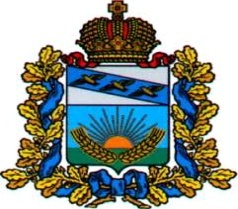 №11(41)30 декабря 2015 ГОДАОФИЦИАЛЬНОЕ ПЕРИОДИЧЕСКОЕ ПЕЧАТНОЕ ИЗДАНИЕ АДМИНИСТРАЦИИ СОЛНЦЕВСКОГО РАЙОНА КУРСКОЙ ОБЛАСТИИНФОРМАЦИОННЫЙ БЮЛЛЕТЕНЬ АДМИНИСТРАЦИИ СОЛНЦЕВСКОГО РАЙОНА КУРСКОЙ ОБЛАСТИ – ОФИЦИАЛЬНОЕПЕРИОДИЧЕСКОЕ ПЕЧАТНОЕ ИЗДАНИЕ АДМИНИСТРАЦИИ СОЛНЦЕВСКОГО РАЙОНА КУРСКОЙ ОБЛАСТИ.ВЫХОДНЫЕ ДАННЫЕ:НАЗВАНИЕ ИЗДАНИЯ - ИНФОРМАЦИОННЫЙ БЮЛЛЕТЕНЬ АДМИНИСТРАЦИИ СОЛНЦЕВСКОГО РАЙОНА КУРСКОЙ ОБЛАСТИУЧРЕДИТЕЛЬ ИЗДАНИЯ - АДМИНИСТРАЦИЯ СОЛНЦЕВСКОГО РАЙОНА КУРСКОЙ ОБЛАСТИ.ГЛАВНЫЙ РЕДАКТОР – В.В. БАСКОВ, ТЕЛ. 2-23-36ОТВЕТСТВЕННЫЙ ЗА ВЫПУСК – Н.А.БОГДАНОВА, ТЕЛ. 2-25-86ПОРЯДКОВЫЙ НОМЕР ВЫПУСКА И ДАТА ЕГО ВЫХОДА В СВЕТ: №11 (41) 30 декабря 2015ГОДАПОДПИСАНО В ПЕЧАТЬ: ПО ГРАФИКУ 09-00 30.12.2015г.,ФАКТИЧЕСКИ 09-00 30.12.2015г. ИЗДАНО В АДМИНИСТРАЦИИ СОЛНЦЕВСКОГО РАЙОНА КУРСКОЙ ОБЛАСТИ ЗА СЧЕТ СРЕДСТВ БЮДЖЕТА МУНИЦИПАЛЬНОГО РАЙОНА «СОЛНЦЕВСКИЙ РАЙОН» КУРСКОЙ ОБЛАСТИ.ТИРАЖ – 45 ЭКЗЕМПЛЯРОВАДРЕС РЕДАКЦИИ: 306120, КУРСКАЯ ОБЛ., СОЛНЦЕВСКИЙ РАЙОН, П.СОЛНЦЕВО, УЛ.ЛЕНИНА, 44АДРЕС АДМИНИСТРАЦИИ СОЛНЦЕВСКОГО РАЙОНА КУРСКОЙ ОБЛАСТИ: 306120, КУРСКАЯ ОБЛ., СОЛНЦЕВСКИЙ РАЙОН, П.СОЛНЦЕВО, УЛ.ЛЕНИНА, 44В СООТВЕТСТВИИ СО СТ.12 ЗАКОНА РФ ОТ 27.12.1991Г. №2124-1 «О СРЕДСТВАХ МАССОВОЙ ИНФОРМАЦИИ ИЗДАНИЕ НЕ ПОДЛЕЖИТ ГОСУДАРСТВЕННОЙ РЕГИСТРАЦИИ.РАСПРОСТРАНЯЕТСЯ БЕСПЛАТНО.РАЗДЕЛ ПЕРВЫЙПРЕДСТАВИТЕЛЬНОЕ СОБРАНИЕСОЛНЦЕВСКОГО РАЙОНА КУРСКОЙ ОБЛАСТИР Е Ш Е Н И Еот  25.12.2015г.       №  134/3                                                                                                                                                                             Курская  область, 306120, пос. Солнцево«О бюджете муниципального района«Солнцевский район» Курской области на 2016 год»1. Основные характеристики  бюджета муниципального района «Солнцевский район» Курской области   Утвердить основные характеристики  бюджета муниципального района «Солнцевский район» Курской области (далее по тексту – местный бюджет)  на 2016 год:1) прогнозируемый общий объем доходов местного бюджета в сумме   265 421 024 рубля;2) общий объем расходов местного бюджета в сумме   264 921 024 рубля.3) профицит местного бюджета в сумме 500 000 рублей2. Источники финансирования дефицита местного бюджетаУстановить источники финансирования дефицита местного бюджета на 2016 год  согласно приложению № 1 к настоящему Решению.  3. Администраторы источников финансирования дефицита местного бюджета и поступления доходов в местный бюджет1. Утвердить перечень главных администраторов доходов местного бюджета согласно приложению № 2 к настоящему Решению. 2. Утвердить перечень главных администраторов источников финансирования дефицита местного бюджета согласно приложению № 3 к настоящему Решению.3. Учесть поступления доходов в местный бюджет в 2016 году  согласно приложению № 4 к настоящему Решению.4. Особенности администрирования доходов местного бюджета в 2016 году  1.  Нормативные и иные правовые акты Солнцевского района Курской области, сокращающие доходы местного бюджета, реализуются и применяются только в случае внесения соответствующих изменений в настоящее Решение.2. Установить, что средства, поступающие  получателям бюджетных средств, в погашение дебиторской задолженности прошлых лет в полном объеме зачисляются в доход  местного бюджета.3. Установить, что поступающие добровольные взносы и пожертвования  (безвозмездные перечисления) казенным учреждениям  в полном объеме зачисляются в доход  местного бюджета и направляются на финансирование получателей бюджетных средств согласно цели их предоставления.5. Бюджетные ассигнования местного бюджета на 2016 год1. Утвердить распределение бюджетных ассигнований   по разделам и подразделам, целевым статьям и видам расходов классификации расходов бюджета:на 2016 год согласно приложению № 5 к настоящему Решению.2. Утвердить ведомственную структуру расходов местного бюджета: на 2016 год согласно приложению № 6 к настоящему Решению.3. Утвердить общий объем бюджетных ассигнований на исполнение публичных нормативных обязательств на 2016 год в сумме  13 953 828 рублей.4. Утвердить объем бюджетных ассигнований дорожного фонда на 2016 год  в сумме  1 715 523 рубля.5. Утвердить распределение бюджетных ассигнований по целевым статьям (муниципальных программ  Солнцевского района Курской области и непрограммным направлениям деятельности), группам (подгруппам) видов расходов: на 2016 год согласно приложению №  7 к настоящему Решению.6. Особенности исполнения местного бюджета в 2016 году1. Муниципальные казенные учреждения могут осуществлять платные услуги и иную приносящую доход деятельность, только если такое право предусмотрено в их учредительных документах. Доходы, полученные от указанной деятельности, поступают в местный бюджет.Главные  распорядители бюджетных средств, в ведении которых находятся муниципальные казенные учреждения, осуществляющие платные   услуги и  иную приносящую доход деятельность, распределяют бюджетные   ассигнования  между  указанными   учреждениями  с учетом объемов доходов от платных услуг и иной приносящей доход деятельности, осуществляемой этими учреждениями, поступивших в местный бюджет.2. Остатки средств местного бюджета по состоянию на 1 января 2016 года на счете местного бюджета, образовавшиеся в связи с неполным использованием  муниципальными казенными учреждениями, являющимися получателями бюджетных средств, прочих безвозмездных поступлений, безвозмездных поступлений от Фонда социального страхования Российской Федерации  направляются в 2016 году на те же цели в качестве дополнительного источника.3. В целях обеспечения защиты интересов  бюджета муниципального района «Солнцевский район» Курской области и полноты мобилизации в нем финансовых ресурсов Управление финансов Администрации Солнцевского района Курской области в соответствии со статьей 136 Бюджетного кодекса Российской Федерации, вправе принять решение о приостановлении (сокращении) в установленном им порядке предоставления межбюджетных трансфертов из  бюджета муниципального района соответствующим местным бюджетам до приведения в соответствие с требованиями бюджетного законодательства Российской Федерации положений, обуславливающих условия предоставления межбюджетных трансфертов. 4. Администрация Солнцевского района Курской области вправе принимать решения о поручении Управлению финансов Администрации Солнцевского района вносить в 2016 году изменения в показатели сводной бюджетной росписи местного бюджета, связанные с особенностями исполнения местного бюджета и (или) распределением, перераспределением бюджетных ассигнований между главными распорядителями средств местного бюджета, объемов межбюджетных трансфертов местным бюджетам, с ежемесячным уведомлением Представительного Собрания Солнцевского района Курской области о внесенных изменениях в случаях:1) передачи полномочий по финансированию отдельных  учреждений, мероприятий или расходов;2) реорганизации, преобразования и изменения типа муниципальных учреждений;3) распределения по главным распорядителям средств местного бюджета и (или) передачи местным бюджетам средств, поступивших из  резервного фонда Администрации Курской области, иных межбюджетных трансфертов, имеющих целевой характер;4) сокращения межбюджетных трансфертов местным бюджетам (за исключением субвенций);5) распределения средств, предусмотренных в составе утвержденных бюджетных ассигнований по подразделу «Другие общегосударственные вопросы» раздела «Общегосударственные вопросы»;6) сокращения межбюджетных трансфертов из областного бюджета;7) исполнения судебных актов в объемах, превышающих ассигнования, утвержденные решением о бюджете на эти цели;8) перераспределением бюджетных ассигнований, предусмотренных главным распорядителям средств местного бюджета на оплату труда работников органов местного самоуправления, между главными распорядителями средств местного бюджета, разделами, подразделами, целевыми статьями, видами расходов классификации расходов бюджета на оплату труда работников органов местного самоуправления в случае принятия решений о сокращении численности этих работников;9) перераспределения бюджетных ассигнований в пределах, предусмотренных главным распорядителям местного бюджета на предоставление бюджетным и автономным учреждениям субсидий на финансовое обеспечение муниципального задания на оказание муниципальных услуг (выполнение работ) и субсидий на иные цели, между разделами, подразделами, целевыми статьями классификации расходов бюджета, видами расходов классификации расходов бюджета;10) осуществления выплат, сокращающих долговые обязательства муниципального района перед областным бюджетом, в случае досрочного возврата в областной бюджет бюджетного кредита, выданного на строительство, реконструкцию, капитальный ремонт, ремонт и содержание автомобильных дорог общего пользования ( за исключением автомобильных дорог федерального, регионального и межмуниципального значения);11) поступления целевых добровольных взносов и пожертвований от физических и юридических лиц. 12) заключения Администрацией Солнцевского района Курской области соглашений с главными распорядителями средств областного бюджета, передавшими полномочия получателей средств областного бюджета по перечислению межбюджетных трансфертов управлению Федерального казначейства по Курской области, предусматривающих предоставление межбюджетных трансфертов в виде субсидий, субвенций и иных межбюджетных трансфертов, имеющих целевое назначение; 13) увеличения бюджетных ассигнований на оплату заключенных от имени Солнцевского района Курской области муниципальных контрактов на поставку товаров, выполнение работ, оказание услуг, подлежавших в соответствии с условиями этих муниципальных контрактов оплате в 2016 году, в объеме, не превышающем остатка не использованных на 1 января 2016 года бюджетных ассигнований на исполнение указанных  муниципальных контрактов; 14) изменения и (или) уточнения бюджетной классификации Министерством финансов Российской Федерации. 5. Установить, что в 2016 году уменьшение общего объема бюджетных ассигнований, утвержденных в установленном порядке главному распорядителю средств местного бюджета на уплату налога на имущество организаций и земельного налога, для направления их на иные цели без внесения изменений в настоящее Решение не допускается.6. Установить, что получатель средств местного бюджета вправе предусматривать авансовые платежи:1) при заключении договоров (муниципальных контрактов) на поставку товаров (работ, услуг) в размерах:а) 100 процентов суммы договора (муниципального контракта) – по договорам (контрактам) о приобретении  горюче-смазочных материалов;б) 100 процентов суммы договора (контракта) об оплате расходов по участию сборных команд Солнцевского района, отдельных спортсменов в соревнованиях и учебно-тренировочных сборах, в массовых мероприятиях школьников или работников образования;в) 100 процентов суммы договора (контракта) – по договорам (контрактам), связанным с дорожной деятельностью, в том числе  о приобретении дорожных, дорожно-строительных материалов, горюче-смазочных материалов, дорожно-эксплуатационного и другого имущества, необходимого для нормального функционирования и содержания автомобильных дорог общего пользования;г) 100 процентов суммы договора (контракта) – по договорам (контрактам) об оказании услуг связи, о подписке на печатные издания и об их приобретении, об обучении на курсах повышения квалификации, о приобретении авиа- и железнодорожных билетов, билетов для проезда городским и пригородным транспортом, путевок на санаторно-курортное лечение, по договорам обязательного страхования гражданской ответственности владельцев автотранспортных средств;д) не более 30 процентов суммы договора (муниципального контракта) – по иным договорам (контрактам), если иное не предусмотрено законодательством Российской Федерации;2) для осуществления расходов, связанных с оплатой организационных взносов за участие в мероприятиях (выставках, конференциях, форумах, семинарах, совещаниях, тренингах, соревнованиях и т.п.), а также расходов, связанных со служебными командировками, - в размере 100 процентов.	7. Установить, что в 2016 году  за счет средств местного бюджета предоставляются субсидии транспортным организациям и индивидуальным предпринимателям на возмещение убытков на обслуживаемых социально значимых внутрирайонных автобусных маршрутах с малой интенсивностью пассажиропотока.	Субсидии предоставляются в соответствии с Правилами предоставления субсидии из бюджета муниципального района «Солнцевский район» Курской области транспортным организациям на возмещение убытков на обслуживаемых социально значимых внутрирайонных автобусных маршрутах с малой интенсивностью пассажиропотока, утвержденными постановлением Администрации Солнцевского района Курской области.7. Особенности использования бюджетных  ассигнований по обеспечению деятельности органов местного самоуправления1. Органы местного самоуправления муниципального района не вправе принимать решения, приводящие к увеличению в 2016 году численности муниципальных служащих  и работников муниципальных казенных учреждений, являющихся получателями бюджетных средств, а также расходов на их содержание.2. Рекомендовать органам местного самоуправления поселений не принимать решения, приводящие к увеличению в 2016 году численности муниципальных служащих и работников муниципальных казенных учреждений, финансируемых из местных бюджетов. 8. Дотации на выравнивание бюджетной обеспеченности поселений, предоставляемых за счет средств субвенции из областного бюджета.Дотации на выравнивание бюджетной  обеспеченности поселений предоставляются  бюджетам поселений при условии соблюдения  органами местного самоуправления бюджетного законодательства Российской Федерации и законодательства Российской Федерации о налогах и сборах: на 2016 год  согласно приложению   № 8  к  настоящему  Решению   и  учитываются  на  лицевых счетах, открытых получателям средств местных бюджетов в органах Федерального казначейства.9. Предоставление бюджетных кредитов в 2016 году1. Установить, что в 2016 году бюджетные кредиты из бюджета муниципального района «Солнцевский район» Курской области предоставляются  бюджетам поселений в пределах общего объема бюджетных ассигнований, предусмотренных по источникам финансирования дефицита  бюджета муниципального района на эти цели, в сумме до  1 000 000  рублей на срок, не выходящий за пределы 2016 года, для покрытия временных кассовых разрывов, возникающих при исполнении местных бюджетов, и осуществления мероприятий, связанных с ликвидацией последствий стихийных бедствий и техногенных аварий, в сумме до  500 000   рублей на срок до одного года  для частичного покрытия прогнозируемого дефицита местного бюджета.2.Предоставление, использование и возврат  бюджетами поселений указанных в подпункте 1 настоящего пункта бюджетных кредитов осуществляются в соответствии с настоящим Решением в порядке, установленном Администрацией Солнцевского района Курской области.3. Установить, что основанием для предоставления бюджетного кредита  бюджету поселения является обращение органа местного самоуправления о необходимости выделения бюджетных средств для частичного покрытия  прогнозируемого  при  исполнении  местного  бюджета  дефицита,  покрытия  временного кассового разрыва, возникшего  при исполнении местного бюджета, а также на осуществление мероприятий, связанных с ликвидацией последствий стихийных бедствий и техногенных аварий.Обращение органа местного самоуправления о необходимости выделения бюджетных средств для частичного покрытия прогнозируемого при исполнении местного бюджета дефицита, покрытия временного кассового разрыва, возникающего при исполнении местного бюджета, а также на осуществление мероприятий, связанных с ликвидацией последствий стихийных бедствий и техногенных аварий, содержащее обоснование необходимости предоставления бюджетного кредита, цели использования бюджетного кредита, сроки и источники его погашения, в установленном Администрацией Солнцевского района Курской области порядке направляется в Администрацию Солнцевского района Курской области с одновременным представлением документов, установленных Администрацией Солнцевского района Курской области. Администрация Солнцевского района Курской области  после получения обращения органа местного самоуправления о выделении бюджетного кредита в сроки, установленные Администрацией Солнцевского района Курской области, принимает решение по результатам его рассмотрения и в случае принятия решения о предоставлении местному бюджету бюджетного кредита издает правовой акт по данному вопросу.На основании правового акта о предоставлении местному бюджету бюджетного кредита Администрация Солнцевского района Курской области  и орган местного самоуправления заключают соглашение о предоставлении местному бюджету из  бюджета муниципального района «Солнцевский район» Курской области бюджетного кредита по форме, утвержденной  Администрацией Солнцевского района Курской области.В случае принятия решения о непредставлении бюджетного кредита  Администрация Солнцевского района Курской области  направляет заявителю, обратившемуся за бюджетным кредитом, ответ с мотивированным обоснованием причин отказа в предоставлении бюджетного кредита. Основания для отказа устанавливаются Администрацией Солнцевского района  Курской области.4. Условиями предоставления из  бюджета муниципального района «Солнцевский район» Курской области  бюджетных кредитов  бюджетам поселений  являются:1) отсутствие у муниципального образования на дату обращения просроченной задолженности по денежным обязательствам перед бюджетом муниципального района «Солнцевский район» Курской области;2) взимание платы за пользование бюджетными кредитами;3) принятие обязательств органом местного самоуправления по обеспечению отсутствия задолженности бюджета муниципального образования по выплате заработной платы с начислениями работникам бюджетной сферы, сокращения задолженности по предоставлению субсидий населению на оплату жилья и коммунальных услуг, сокращения задолженности по оплате коммунальных услуг казенными, бюджетными и автономными учреждениями, находящимися в ведении муниципального образования и являющимися получателями бюджетных средств;4) соблюдение ограничений при осуществлении заимствований, предусмотренных бюджетным законодательством Российской Федерации;5) возвратность бюджетных кредитов;6) соблюдение органом местного самоуправления установленного Администрацией Курской области норматива формирования расходов на содержание органов местного самоуправления;7) согласие органа местного самоуправления на осуществление уполномоченным Администрацией Солнцевского района Курской области органом и органом муниципального финансового контроля Муниципального района проверок соблюдения получателем бюджетного кредита условий, целей и порядка их предоставления, а также положения об ответственности получателя бюджетного кредита за нарушение обязательств в соответствии с законодательством Российской Федерации.5. Бюджетный кредит не предоставляется бюджету муниципального образования, имеющему на дату обращения просроченную задолженность по денежным обязательствам перед бюджетом муниципального района.6. Установить, что в случае предоставления бюджетного кредита для частичного покрытия дефицита местного бюджета, покрытия временного кассового разрыва, возникающего при исполнении местного бюджета, а также на осуществление мероприятий, связанных с ликвидацией последствий стихийных бедствий и техногенных аварий, предоставление бюджетного кредита осуществляется без предоставления муниципальным образованием обеспечения исполнения своего обязательства по возврату указанного кредита, уплате процентных и иных платежей, предусмотренных соответствующим соглашением.7. Установить плату за пользование указанными в подпункте 1 настоящего пункта  бюджетными кредитами:1) на частичное покрытие дефицита  бюджета поселения, покрытие временных кассовых разрывов, возникающих при исполнении  бюджетов поселений, - в размере одной второй ставки рефинансирования (учетной ставки) Центрального банка Российской Федерации, действующей на день заключения соглашения о предоставлении бюджетного кредита;2) на осуществление мероприятий, связанных с ликвидацией последствий стихийных бедствий и техногенных аварий, -  по ставке 0 процентов.6. Условиями использования бюджетных кредитов являются:1) своевременное  внесение  платы за пользование бюджетными кредитами;2) использование бюджетных кредитов на цели, определенные нормативным правовым актом о предоставлении бюджетного кредита и заключенным соглашением о предоставлении бюджетного кредита.8. Установить, что условиями возврата бюджетных кредитов являются размеры и сроки возврата, периодичность платежей и их размеры, которые определяются соглашением о предоставлении бюджетного кредита в соответствии с настоящим Решением.9. Администрация Солнцевского района Курской области вправе провести реструктуризацию до 31 декабря 2016 года обязательств (задолженности) по бюджетным кредитам, выданным бюджетам поселений до 1 января 2016 года на покрытие временных кассовых разрывов, возникающих при исполнении местных бюджетов, при условии, что осуществление муниципальным образованием возврата задолженности по бюджетному кредиту в установленный срок приведет к возникновению кассового разрыва в бюджете муниципального образования. Порядок и условия проведения реструктуризации обязательств (задолженности) устанавливаются Администрацией Солнцевского района Курской области      в соответствии с настоящим Решением.10. Особенности исполнения денежных требований по обязательствам перед местным бюджетом1. Установить, что с 1 января 2016 года:1) за невозврат либо несвоевременный возврат бюджетных средств, полученных на возвратной основе (далее- основной суммы долга), процентов (платы) за пользование средствами местного бюджета, предоставленными на возвратной основе, исчисляется и взимается пеня в размере одной трехсотой действующей на день начисления ставки рефинансирования (учетной ставки) Центрального банка Российской Федерации за каждый календарный день просрочки исполнения обязательств по уплате основной суммы долга и процентов за пользование средствами местного бюджета;2) за невозврат либо несвоевременный возврат юридическими лицами средств местного бюджета, предоставленных им на возвратной основе, по истечении срока, установленного для их возврата, прекращается предоставление отсрочек и (или) рассрочек по уплате налогов, а также пени и штрафов в местный бюджет;3) при нарушении сроков возврата средств бюджета Солнцевского муниципального района, предоставленных  бюджетам поселений Солнцевского района на возвратной основе в виде бюджетных кредитов, остаток непогашенного кредита, включая проценты, штрафы и пени, взыскивается за счет дотаций бюджетам поселений из местного бюджета, а также за счет отчислений от федеральных и региональных налогов и сборов, налогов, предусмотренных специальными налоговыми режимами, подлежащих зачислению в местные бюджеты.2. Возврат предоставленных юридическим лицам средств местного бюджета, а также плата за пользование средствами приравниваются к платежам в местный бюджет.11. Осуществление расходов, не предусмотренных бюджетом1. При принятии нормативного правового акта, предусматривающего увеличение расходных обязательств по существующим видам расходных обязательств или введение новых видов расходных обязательств, которые до его принятия не исполнялись ни одним публично-правовым образованием, указанный нормативный правовой акт должен содержать нормы, определяющие источники и порядок исполнения новых видов расходных обязательств, в том числе, в случае необходимости, порядок передачи финансовых ресурсов на новые виды расходных обязательств в местные бюджеты.2. Выделение бюджетных ассигнований на принятие новых видов расходных обязательств или увеличение бюджетных ассигнований на исполнение существующих видов расходных обязательств может осуществляться только с начала очередного финансового года при условии включения соответствующих бюджетных ассигнований в решение о бюджете, либо в текущем финансовом году после внесения соответствующих изменений в настоящее Решение при наличии соответствующих источников дополнительных поступлений в бюджет и (или) при сокращении бюджетных ассигнований по отдельным статьям расходов бюджета.12. Муниципальный долг муниципального района «Солнцевский район» Курской области1. Установить предельный объем муниципального долга муниципального района «Солнцевский район»  Курской области на 2016 год в сумме   24 304 854 руб.2. Установить верхний предел муниципального внутреннего долга муниципального района «Солнцевский район»  Курской области на 1 января 2017 года по долговым обязательствам  муниципального района   в сумме - 0  руб., в том числе по муниципальным гарантиям – 0  руб.5. Утвердить Программу муниципальных внутренних заимствований муниципального района «Солнцевский район» Курской области на 2016 год  согласно приложению № 9 к настоящему Решению.6. Утвердить Программу муниципальных гарантий муниципального района «Солнцевский район» Курской области на 2016 год  согласно приложению № 10  к настоящему Решению.13. Привлечение бюджетных кредитов  и кредитов коммерческих банковАдминистрация Солнцевского района  Курской области в 2016 году:1) привлекает бюджетные кредиты и кредиты коммерческих банков на финансирование кассовых разрывов, обусловленных сезонным характером затрат либо сезонным характером поступлений доходов, и погашение долговых обязательств муниципального района «Солнцевский район» Курской области;2) в рамках установленного предельного размера муниципального долга привлекает бюджетные кредиты и кредиты коммерческих банков сроком до трех лет для финансирования дефицита местного бюджета и погашения долговых обязательств.14. Вступление в силу настоящего РешенияНастоящее Решение вступает в силу с 1 января 2016 года.Глава Солнцевского района                                           Г.Д. ЕнютиИсточники внутреннего финансирования дефицита бюджета муниципального района «Солнцевский район»  Курской области  на 2016 годв рубляхПеречень главных администраторов доходов бюджета муниципального района «Солнцевский район» Курской области * Главными администраторами доходов, администраторами доходов по группе доходов «2 00 00000  00 0000 000  Безвозмездные поступления» (в части доходов, зачисляемых в бюджет муниципального района)  являются уполномоченные органы местного самоуправления, а также созданные ими казенные  учреждения, являющиеся получателями указанных средств. Перечень главных администраторов источников внутреннего финансирования дефицита бюджета муниципального района «Солнцевский район» Курской области на 2016 годПоступления доходов  в  бюджет  муниципального района   «Солнцевский район» Курской области в 2016 году	в рубляхРаспределение бюджетных ассигнований по разделам, подразделам, целевым статьям (муниципальным программам Солнцевского района и непрограммным направлениям деятельности), группам видов расходов классификации расходов местного бюджета на 2016 год                                                                                                    ( руб.)                                                     Ведомственная структура  расходов местного бюджета на 2016 год                                                                 ( руб.)                                                     Распределение бюджетных ассигнований по целевым статьям (муниципальным программам Солнцевского района и непрограммным    направлениям деятельности), группам видов расходов на 2016 год                                                                                                                         ( руб.)Распределение  дотации на выравнивание бюджетной обеспеченности поселений из бюджета Муниципального района «Солнцевский район»  за счет субвенции из областного бюджета на осуществление отдельных   государственных полномочий Курской области в соответствии с Законом Курской области  «О наделении органов местного самоуправления муниципальных районов  Курской области отдельными государственными полномочиями Курской области по расчету и предоставлению дотаций на выравнивание бюджетной обеспеченности поселений за счет средств областного бюджета» на 2016 год							                               руб.Приложение № 9к решению  Представительного Собрания Солнцевского районаКурской области«О бюджете муниципального района «Солнцевский район» Курской области на 2016 год»от  25.12.2015г. № 134/3Программа муниципальных внутренних заимствованийСолнцевского района Курской области на 2016 годПривлечение внутренних заимствованийПогашение внутренних заимствованийПрограмма государственных гарантийСолнцевского района Курской области на 2016 год1.1. Перечень подлежащих предоставлению государственных гарантий Солнцевского района Курской области  в 2016  году1.2. Общий объем бюджетных ассигнований, предусмотренных на исполнение государственных гарантий Курской области по возможным гарантийным случаям, в 2016 годуПРЕДСТАВИТЕЛЬНОЕ СОБРАНИЕСОЛНЦЕВСКОГО РАЙОНА КУРСКОЙ ОБЛАСТИР Е Ш Е Н И Еот  25.12.2015г.       №  135/3                                                                                                                                                                             Курская  область, 306120, пос. СолнцевоОб утверждении прогноза социально-экономического развития муниципального района «Солнцевский район» Курской области на 2016-2018 годы.	В соответствии со статьей 173 Бюджетного кодекса РФ, Федеральным законом от 6 октября 2003 года № 131 - ФЗ «Об общих принципах организации местного самоуправления в Российской Федерации», Уставом муниципального района «Солнцевский район» Курской области, решением Представительного  Собрания Солнцевского района Курской области от  28  октября  2011 года № 123/2  «Об утверждении положения о бюджетном процессе в муниципальном районе «Солнцевский район» Курской области» Представительное Собрание Солнцевского района Курской области РЕШИЛО:	1. Утвердить прогноз социально-экономического развития муниципального района «Солнцевский район» Курской области на 2016 -2018 годы (прилагается).	2. Настоящее решение вступает в силу со дня его подписания.Глава  Солнцевского  района                                                Г.Д. ЕнютинПриложениек решению Представительного Собрания Солнцевского района Курской областиот 25.12.2015  № 135/3Основные показатели прогноза социально-экономического развитияСолнцевского района Курской области на 2016-2018 годы.СОДЕРЖАНИЕРАЗДЕЛ ПЕРВЫЙ1.Решение Представительного Собрания Солнцевского района от   25.12.2015г.  №  134/3 «О бюджете муниципального района «Солнцевский район» Курской области на 2016 год»стр.32. Решение Представительного Собрания Солнцевского района Курской области от  25.12.2015г. № 135/3 Об утверждении прогноза социально-экономического развития муниципального района «Солнцевский район» Курской области на 2016-2018 годы.стр.80   Приложение  № 1к решению Представительного СобранияСолнцевского района Курской областиот   25.12.2015 года   № 134/3    «О бюджете муниципального района «Солнцевский район» Курской области на 2016 год »»Код бюджетной классификации Российской ФедерацииНаименование источников финансирования дефицита бюджета2016год12301 00 00 00 00 0000 000Источники внутреннего финансирования дефицита бюджета-500 000 01 05 00 00 00 0000 000Изменение остатков средств на счетах 
по учету средств бюджета001 05 00 00 00 0000 500Увеличение остатков средств бюджетов-266 421 02401 05 02 00 00 0000 500Увеличение прочих остатков средств   
бюджетов-266 421 02401 05 02 01 00 0000 510Увеличение прочих остатков денежных  
средств бюджетов-266 421 02401 05 02 01 05 0000 510Увеличение прочих остатков денежных   
средств бюджетов  муниципальных районов-266 421 02401 05 00 00 00 0000 600Уменьшение остатков средств бюджетов266 421 02401 05 02 00 00 0000 600Уменьшение прочих остатков средств   
бюджетов266 421 02401 05 02 01 00 0000 610Уменьшение прочих остатков денежных  
средств бюджетов266 421 02401 05 02 01 05 0000 610Уменьшение прочих остатков денежных  
средств бюджетов муниципальных районов266 421 02401 06 00 00 00 0000 000Иные источники внутреннего финансирования дефицита бюджета- 500 00001 06 05 00 00 0000 000Бюджетные кредиты,  предоставленные внутри страны в валюте Российской Федерации- 500 00001 06 05 00 00 0000 600Возврат бюджетных кредитов, предоставленных внутри страны в   валюте Российской Федерации1 000 00001 06 05 02 05 0000 640Возврат бюджетных кредитов, предоставленных другим бюджетам бюджетной системы  Российской Федерации из бюджетов муниципальных районов в валюте Российской Федерации1 000 00001 06 05 02 05 2600 640Бюджетные кредиты, предоставленные для покрытия временных кассовых разрывов1 000 00001 06 05 02 05 2605 640Бюджетные кредиты, предоставленные для покрытия временных кассовых разрывов, возникающих при исполнении бюджетов  поселений и  для осуществления мероприятий, связанных с ликвидацией последствий стихийных бедствий1 000 00001 06 05 02 05 5000 640Бюджетные кредиты, предоставленные для частичного покрытия  дефицитов бюджетов муниципальных образований500 00001 06 05 02 05 5005 640Бюджетные кредиты, предоставленные для частичного покрытия  дефицитов бюджетов поселений, возврат которых осуществляется поселениями500 00001 06 05 00 00 0000 500Предоставление бюджетных кредитов внутри страны в валюте Российской Федерации-1 500 00001 06 05 02 00 0000 500Предоставление бюджетных кредитов другим бюджетам бюджетной системы  Российской Федерации  в валюте Российской Федерации-1 5000 00001 06 05 02 05 0000 540Предоставление бюджетных кредитов другим бюджетам бюджетной системы Российской Федерации из бюджетов муниципальных районов в валюте Российской Федерации-1 500 00001 06 05 02 05 2600 540Бюджетные кредиты, предоставленные для покрытия временных кассовых разрывов-1 000 00001 06 05 02 05 2605 540Бюджетные кредиты, предоставленные для покрытия временных кассовых разрывов, возникающих при исполнении бюджетов  поселений и  для осуществления мероприятий, связанных с ликвидацией последствий стихийных бедствий-100 00001 06 05 02 05 5000 540Бюджетные кредиты, предоставленные для частичного покрытия  дефицитов бюджетов муниципальных образований-500 00001 06 05 02 05 5005 540Бюджетные кредиты, предоставленные для частичного покрытия  дефицитов бюджетов поселений, возврат которых осуществляется поселениями-500 000Приложение  № 2к решению Представительного СобранияСолнцевского района Курской областиот     25.12. 2015 года   № 134/3 «О бюджете муниципального района «Солнцевский район» Курской области на 2016 год »»Код бюджетной классификации Российской ФедерацииКод бюджетной классификации Российской ФедерацииНаименование  главного администратора доходовбюджета муниципального районаГлавного администратора доходовдоходов местного бюджетаНаименование  главного администратора доходовбюджета муниципального района123Администрация Солнцевского района Курской области0011 11 01050 05 0000 120Доходы в виде прибыли, приходящейся на доли в уставных (складочных) капиталах хозяйственных товариществ и обществ, или дивидендов по акциям, принадлежащим муниципальным районам0011 11 02085 05 0000 120Доходы от размещения сумм, аккумулируемых в ходе проведения аукционов по продаже акций, находящихся в собственности муниципальных районов0011 11 05013 10 0000 120Доходы, получаемые в виде арендной платы за земельные участки, государственная собственность на которые не разграничена и которые расположены в границах поселений, а также средства от продажи права на заключение договоров аренды указанных земельных участков0011 11 05025 05 0000 120Доходы, получаемые в виде арендной платы, а   также средства от продажи права    на заключение  договоров  аренды за земли,  находящиеся в собственности муниципальных районов (за исключением земельных участков муниципальных бюджетных и автономных учреждений)0011 11 05035 05 0000 120Доходы от сдачи в аренду имущества, находящегося в оперативном управлении органов управления муниципальных районов и созданных ими учреждений (за исключением имущества муниципальных бюджетных и автономных учреждений)0011 11 07015 05 0000 120Доходы от перечисления части прибыли, остающейся после уплаты налогов и иных обязательных платежей муниципальных унитарных предприятий, созданных муниципальными районами0011 11 09035 05 0000 120Доходы от эксплуатации и использования имущества автомобильных дорог, находящихся в собственности муниципальных районов0011 11 09045 05 0000 120Прочие поступления от использования имущества, находящегося в собственности муниципальных районов (за исключением имущества муниципальных бюджетных и автономных                                                                       учреждений, а также имущества муниципальных унитарныхпредприятий, в том числе казенных)0011 11 05013 13 0000 120Доходы, получаемые в виде арендной платы за земельные участки, государственная собственность на которые не разграничена и которые расположены в границах городских поселений, а также средств от продажи права на  заключение договоров аренды указанных земельных участков0011 14 01050 05 0000 410Доходы от продажи квартир, находящихся в собственности муниципальных районов0011 14 02052 05 0000 410Доходы от реализации имущества, находящегося в оперативном управлении учреждений, находящихся в ведении органов управления муниципальных районов (за исключением имущества муниципальных бюджетных и автономных учреждений), в части реализации основных средств по указанному имуществу0011 14 02052 05 0000 440Доходы от реализации имущества, находящегося в оперативном управлении учреждений, находящихся в ведении органов управления муниципальных районов (за исключением имущества муниципальных бюджетных и автономных учреждений), в части реализации материальных запасов по указанному имуществу0011 14 02053 05 0000 410Доходы от реализации иного имущества, находящегося в собственности муниципальных районов (за исключением имущества муниципальных бюджетных и автономных учреждений, а также имущества муниципальных унитарных предприятий, в том числе казенных), в части реализации основных средств по указанному имуществу0011 14 02053 05 0000 440Доходы от реализации иного имущества, находящегося в собственности муниципальных районов (за исключением имущества муниципальных бюджетных и автономных учреждений, а также имущества муниципальных унитарных предприятий, в том числе казенных), в части реализации материальных запасов по указанному имуществу0011 14 03050 05 0000 410Средства от распоряжения и реализации конфискованного и иного имущества, обращенного в доходы муниципальных районов (в части реализации основных средств по указанному имуществу)0011 14 03050 05 0000 440Средства от распоряжения и реализации конфискованного и иного имущества, обращенного в доходы муниципальных районов (в части реализации материальных запасов по указанному имуществу)0011 14 04050 05 0000 420Доходы от продажи нематериальных активов, находящихся в собственности муниципальных районов0011 14 06013 10 0000 430Доходы от продажи земельных участков, государственная собственность на которые не разграничена и которые  расположены в границах сельских поселений0011 14 06013 13 0000 430Доходы  от продажи земельных участков, государственная собственность на которые не разграничена и которые расположены в границах городских поселений0011 14 06025 05 0000 430Доходы  от продажи земельных участков, находящихся в собственности  муниципальных районов (за исключением земельных участков муниципальных бюджетных и  автономных учреждений)0011 16 33050 05 0000 140Денежные взыскания (штрафы) за нарушение законодательства Российской Федерации о контрактной системе в сфере закупок товаров, работ, услуг для обеспечения государственных и муниципальных нужд для нужд муниципальных районов0011 17 01050 05 0000 180Невыясненные поступления, зачисляемые в бюджеты муниципальных районовУправление финансов Администрации Солнцевского района Курской области0031 11 03050 05 0000 120Проценты, полученные от предоставления бюджетных кредитов внутри страны за счет средств бюджетов муниципальных районов0031 13 01995 05 0000 130Прочие доходы от оказания платных услуг ( работ) получателями средств  бюджетов муниципальных районов0031 13 02995 05 0000 130Прочие доходы от компенсации затрат бюджетов муниципальных районов0031 16 18050 05 0000 140Денежные взыскания (штрафы) за нарушение бюджетного законодательства (в части бюджетов муниципальных районов)0031 16 23051 05 0000 140Доходы от возмещения ущерба при возникновении страховых случаев по обязательному страхованию гражданской  ответственности, когда выгодоприобретателями выступают получателями средств бюджетов муниципальных районов0031 16 23052 05 0000 140Доходы от возмещения ущерба при возникновении иных страховых случаев, когда выгодоприобретателями выступают получатели средств бюджетов муниципальных районов0031 16 32000 05 0000 140Денежные взыскания, налагаемые в возмещение ущерба, причиненного в результате незаконного или нецелевого использования бюджетных средств (в части бюджетов муниципальных районов)0031 16 90050 05 0000 140Прочие поступления от денежных взысканий (штрафов)  и иных сумм  в возмещение ущерба, зачисляемые в бюджеты муниципальных районов0031 17 01050 05 0000 180Невыясненные поступления, зачисляемые в бюджеты муниципальных районов0031 17 05050 05 0000 180Прочие неналоговые доходы бюджетов муниципальных районов0032 02 01001 05 0000 151Дотации бюджетам муниципальных районов на выравнивание бюджетной обеспеченности0032 02 01003 05 0000 151Дотации бюджетам муниципальных районов на поддержку мер по обеспечению сбалансированности бюджетов0032 02 02051 05 0000 151Субсидии бюджетам муниципальных районов на реализацию федеральных целевых программ0032 02 02077 05 0000 151Субсидии бюджетам  муниципальных районов на бюджетные инвестиции в объекты капитального строительства собственности муниципальных образований.0032 02 02999 05 0000 151Прочие субсидии бюджетам муниципальных районов0032 02 03002 05 0000 151Субвенции бюджетам  муниципальных  районов на  осуществление полномочий по подготовке проведения статистических переписей0032 02 03003 05 0000 151Субвенции бюджетам  муниципальных  районов на государственную регистрацию актов гражданского состояния0032 02 03007 05 0000 151Субвенции бюджетам муниципальных районов на составление (изменение) списков кандидатов в присяжные заседатели  федеральных судов общей  юрисдикции в Российской Федерации0032 02 03013 05 0000 151Субвенции бюджетам  муниципальных  районов на обеспечение мер социальной поддержки реабилитированных лиц и лиц, признанных пострадавшими от политических репрессий.0032 02 03021 05 0000 151Субвенция бюджетам муниципальных районов на   ежемесячное денежное вознаграждение  за классное руководство0032 02 03027 05 0000 151Субвенции бюджетам муниципальных районов на содержание ребенка в семье опекуна и приемной семье, а также вознаграждение, причитающееся приемному родителю0032 02 03999 05 0000 151Прочие субвенции бюджетам муниципальных районов0032 02 04012 05 0000 151Межбюджетные трансферты, передаваемые бюджетам муниципальных районов, для компенсации дополнительных расходов, возникших в результате решений, принятых органами власти другого уровня0032 02 04999 05 0000 151Прочие межбюджетные трансферты передаваемые бюджетам муниципальных районов0032 07 05020 05 0000 180Поступления от денежных пожертвований ,предоставляемых физическими лицами получателям средств бюджетов муниципальных районов0032 07 05030 05 0000 180Прочие безвозмездные поступления в бюджеты муниципальных районов0032 08 05000 05 0000 180Перечисления из бюджетов муниципальных районов (в бюджеты муниципальных районов) для осуществления возврата (зачёта) излишне уплаченных или излишне взысканных сумм налогов, сборов и иных платежей, а также сумм процентов за несвоевременное осуществление такого возврата и процентов, начисленных на излишне взысканные суммы0032 18 05010 05 0000 151Доходы бюджетов муниципальных районов от возврата остатков субсидий, субвенций и иных межбюджетных трансфертов, имеющих целевое назначение, прошлых лет из бюджетов поселений0032 19 05000 05 0000 151Возврат остатков субсидий, субвенций и иных межбюджетных трансфертов, имеющих целевое назначение, прошлых лет из бюджетов муниципальных районов004Управление социального обеспечения Администрации Солнцевского района Курской области005Отдел культуры Администрации Солнцевского района Курской области006Управление образования Администрации Солнцевского района Курской области0061 13 01995 05 0000 130Прочие доходы от оказания платных услуг (работ) получателями средств  бюджетов муниципальных районов0061 17 01050 05 0000 180Невыясненные поступления, зачисляемые в бюджеты муниципальных районовПриложение  № 3к  решению Представительного СобранияСолнцевского района Курской областиот 25.12.2015г.   № 134/3«О бюджете муниципального района «Солнцевский район» Курской области на 201год»Код главыКод группы, подгруппы, статьи и вида источниковНаименование123001Администрация Солнцевского района Курской области00101 02 00 00 00 0000 000Кредиты кредитных организаций в валюте Российской Федерации00101 02 00 00 00 0000 700Получение кредитов от кредитных организаций в валюте Российской Федерации00101 02 00 00 05 0000 710Получение кредитов от кредитных организаций бюджетам муниципальных районов в валюте Российской Федерации00101 02 00 00 00 0000 800Погашение кредитов, предоставленных кре-дитными организациями в валюте Российской Федерации00101 02 00 00 05 0000 810Погашение бюджетами муниципальных районов     кредитов от кредитных организаций в валюте Российской Федерации00101 03 00 00 00 0000 000Бюджетные кредиты от других бюджетов бюджетной системы Российской Федерации00101 03 01 00 00 0000 700Получение бюджетных кредитов, полученных от других бюджетов бюджетной системы Российской Федерации в валюте Российской Федерации00101 03 01 00 05 0000 710Получение кредитов  от  других бюджетов бюджетной системы Российской Федерации бюджетами муниципальных районов в валюте Российской Федерации00101 03 01 00 00 0000 800Погашение бюджетных кредитов, полученных от других бюджетов бюджетной системы Российской Федерации в валюте Российской Федерации00101 03 01 00 05 0000 810Погашение бюджетами муниципальных районов     кредитов от  других бюджетов бюджетной системы Российской Федерации в валюте Российской Федерации00101 05 00 00 00 0000 000Изменение остатков средств на счетах 
по учету средств бюджета00101 05 00 00 00 0000 500Увеличение остатков средств бюджетов00101 05 02 00 00 0000 500Увеличение прочих остатков средств   
бюджетов00101 05 02 01 00 0000 510Увеличение прочих остатков денежных  
средств бюджетов00101 05 02 01 05 0000 510Увеличение прочих остатков денежных   
средств бюджетов муниципальных районов00101 05 00 00 00 0000 600Уменьшение остатков средств бюджетов00101 05 02 00 00 0000 600Уменьшение прочих остатков средств   
бюджетов00101 05 02 01 00 0000 610Уменьшение прочих остатков денежных  
средств бюджетов00101 05 02 01 05 0000 610Уменьшение прочих остатков денежных  
средств бюджетов муниципальных районов00101 06 05 00 00 0000 000Бюджетные кредиты, предоставленные  внутри страны в валюте Российской Федерации00101 06 05 00 00 0000 600Возврат бюджетных кредитов, предоставленных внутри страны в валюте Российской Федерации00101 06 05 02 05 0000 640Возврат бюджетных кредитов, предоставленных другим бюджетам бюджетной системы Российской Федерации из бюджетов муниципальных районов в валюте Российской Федерации00101 06 05 00 00 0000 500Предоставление бюджетных кредитов внутри  страны в валюте Российской Федерации00101 06 05 02 05 0000 540Предоставление бюджетных кредитов другим бюджетам бюджетной системы Российской Федерации из бюджетов муниципальных районов в валюте Российской Федерации00101 00 00 00 00 0000 000Источники внутреннего финансирования дефицита бюджетаПриложение  № 4к решению Представительного СобранияСолнцевского района Курской областиот    25.12.2015года   № 134/3    «О бюджете муниципального района «Солнцевский район» Курской области на 2016 год »»Код бюджетной классификации Российской ФедерацииНаименование доходов2016год1231 00 00000 00 0000 000НАЛОГОВЫЕ И НЕНАЛОГОВЫЕ ДОХОДЫ91 991 4391 01 00000 00 0000 000НАЛОГИ НА ПРИБЫЛЬ, ДОХОДЫ79 790 1011 01 02000 01 0000 110Налог на доходы физических лиц79 790 1011 01 02010 01 0000 110Налог на доходы физических лиц с доходов, источником которых является налоговый агент, за исключением доходов, в отношении которых исчисление и уплата налога осуществляются в соответствии со статьями 227, 2271 и 228 Налогового кодекса Российской Федерации78 210 1791 01 02020 01 0000 110Налог на доходы физических лиц с доходов, полученных от осуществления деятельности физическими лицами, зарегистрированными в качестве индивидуальных предпринимателей, нотариусов, занимающихся частной практикой, адвокатов, учредивших адвокатские кабинеты и других лиц, занимающихся частной практикой в соответствии со статьей 227 Налогового кодекса Российской Федерации1 428 3141 01 02030 01 0000 110Налог на доходы физических лиц с доходов, полученных физическими лицами в соответствии со статьей 228 Налогового Кодекса Российской Федерации151 6081 03 00000 00 0000 000НАЛОГИ НА ТОВАРЫ (РАБОТЫ, УСЛУГИ), РЕАЛИЗУЕМЫЕ НА ТЕРРИТОРИИ РОССИЙСКОЙ ФЕДЕРАЦИИ1 715 5231 03 02000 01 0000 110Акцизы по подакцизным товарам (продукции), производимым на территории Российской Федерации1 715 5231 03 02230 01 0000 110Доходы от уплаты акцизов на дизельное топливо, подлежащие распределению между бюджетами субъектов Российской Федерации и местными бюджетами с учетом установленных дифференцированных нормативов отчислений в местные бюджеты529 4781 03 02240 01 0000 110Доходы от уплаты акцизов на моторные масла для дизельных и (или) карбюраторных (инжекторных) двигателей, подлежащие распределению между бюджетами субъектов Российской Федерации и местными бюджетами с учетом установленных дифференцированных нормативов отчислений в местные бюджеты11 6111 03 02250 01 0000 110Доходы от уплаты акцизов на автомобильный бензин, подлежащие распределению между бюджетами субъектов Российской Федерации и местными бюджетами с учетом установленных дифференцированных нормативов отчислений в местные бюджеты1 243 4841 03 02260 01 0000 110Доходы от уплаты акцизов на прямогонный бензин, подлежащие распределению между бюджетами субъектов Российской Федерации и местными бюджетами с учетом установленных дифференцированных нормативов отчислений в местные бюджеты-69 0501 05 00000 00 0000 000НАЛОГИ НА СОВОКУПНЫЙ ДОХОД4 245 4531 05 01000 00 0000 110Налог, взимаемый в связи с применением упрощенной системы налогообложения101 8541 05 01010 01 0000 110Налог, взимаемый с налогоплательщиков, выбравших в качестве объекта налогообложения доходы39 8351 05 01011 01 0000 110Налог, взимаемый с налогоплательщиков, выбравших в качестве объекта налогообложения доходы39 8351 05 01020 01 0000 110Налог, взимаемый с налогоплательщиков, выбравших в качестве объекта налогообложения доходы, уменьшенные на величину расходов34 1481 05 01021 01 0000 110Налог, взимаемый с налогоплательщиков, выбравших в качестве объекта налогообложения доходы, уменьшенные на величину расходов34 1481 05 01050 01 0000 110Минимальный налог, зачисляемый в бюджеты субъектов Российской Федерации27 8711 05 02000 02 0000 110Единый налог на вмененный доход для отдельных видов деятельности3 729 0151 05 02010 02 0000 110Единый налог на вмененный доход для отдельных видов деятельности3 729 0151 05 03000 01 0000 110Единый сельскохозяйственный налог414 5841 05 03010 01 0000 110Единый сельскохозяйственный налог414 5841 08 00000 00 0000 000ГОСУДАРСТВЕННАЯ ПОШЛИНА722 0501 08 03000 01 0000 110Государственная пошлина по делам, рассматриваемым в судах общей юрисдикции, мировыми судьями722 0501 08 03010 01 0000 110Государственная пошлина по делам, рассматриваемым в судах общей юрисдикции, мировыми судьями (за исключением Верховного Суда Российской Федерации)722 0501 11 00000 00 0000 000ДОХОДЫ ОТ ИСПОЛЬЗОВАНИЯ ИМУЩЕСТВА, НАХОДЯЩЕГОСЯ В ГОСУДАРСТВЕННОЙ И МУНИЦИПАЛЬНОЙ СОБСТВЕННОСТИ2 477 5201 11 05000 00 0000 120Доходы, получаемые в виде арендной либо иной платы за передачу в возмездное пользование государственного и муниципального имущества (за исключением имущества бюджетных и автономных учреждений, а также имущества государственных и муниципальных унитарных предприятий, в том числе казенных)2 477 5201 11 05010 00 0000 120Доходы, получаемые в виде арендной платы за земельные участки, государственная собственность на которые не разграничена, а также средства от продажи права на заключение договоров аренды указанных земельных участков2 407 9301 11 05013 10 0000 120Доходы, получаемые в виде арендной платы за земельные участки, государственная собственность на которые не разграничена и которые расположены в границах сельских поселений, а также средства от продажи права на заключение договоров аренды указанных земельных участков2 336 4351 11 05013 13 0000 120Доходы, получаемые в виде арендной платы за земельные участки, государственная собственность на которые не разграничена и которые расположены в границах городских поселений, а также средства от продажи права на заключение договоров аренды указанных земельных участков71 4951 11 05030 00 0000 120Доходы от сдачи в аренду имущества, находящегося в оперативном управлении органов государственной власти, органов местного самоуправления, государственных внебюджетных фондов и созданных ими учреждений (за исключением имущества бюджетных и автономных учреждений)69 5901 11 05035 05 0000 120Доходы от сдачи в аренду имущества, находящегося в оперативном управлении органов управления муниципальных районов и созданных ими учреждений (за исключением имущества муниципальных бюджетных и автономных учреждений)69 5901 12 00000 00 0000 000ПЛАТЕЖИ ПРИ ПОЛЬЗОВАНИИ ПРИРОДНЫМИ РЕСУРСАМИ156 7501 12 01000 01 0000 120Плата за негативное воздействие на окружающую среду156 7501 12 01010 01 0000 120Плата за выбросы загрязняющих веществ в атмосферный воздух стационарными объектами19 2501 12 01030 01 0000 120Плата за сбросы загрязняющих веществ в водные объекты68 7501 12 01040 01 0000 120Плата за размещение отходов производства и потребления68 7501 13 00000 00 0000 000ДОХОДЫ ОТ ОКАЗАНИЯ ПЛАТНЫХ УСЛУГ (РАБОТ) И КОМПЕНСАЦИИ ЗАТРАТ ГОСУДАРСТВА2 691 0701 13 01000 00 0000 130Доходы от оказания платных услуг (работ)2 691 0701 13 01990 00 0000 130Прочие доходы от оказания платных услуг (работ)2 691 0701 13 01995 05 0000 130Прочие доходы от оказания платных услуг (работ) получателями средств бюджетов муниципальных районов2 691 0701 16 00000 00 0000 000ШТРАФЫ, САНКЦИИ, ВОЗМЕЩЕНИЕ УЩЕРБА192 9721 16 25000 00 0000 140Денежные взыскания (штрафы) за нарушение законодательства Российской Федерации о недрах, об особо охраняемых природных территориях, об охране и использовании животного мира, об экологической экспертизе, в области охраны окружающей среды, о рыболовстве и сохранении водных биологических ресурсов, земельного законодательства, лесного законодательства, водного законодательства6 0001 16 25060 01 0000 140Денежные взыскания (штрафы) за нарушение земельного законодательства6 0001 16 90000 00 0000 140Прочие поступления от денежных взысканий (штрафов) и иных сумм в возмещение ущерба186 9721 16 90050 05 0000 140Прочие поступления от денежных взысканий (штрафов) и иных сумм в возмещение ущерба, зачисляемые в бюджеты муниципальных районов186 9722 00 00000 00 0000 000Безвозмездные поступления173 429 5852 02 00000 00 0000 000Безвозмездные поступления от других бюджетов бюджетной системы Российской Федерации168 658 5852 02 01000 00 0000 151Дотации бюджетам субъектов Российской Федерации и муниципальных образований3 185 9302 02 01001 00 0000 151Дотации на выравнивание бюджетной обеспеченности3 185 9302 02 01001 05 0000 151Дотации бюджетам муниципальных районов на выравнивание бюджетной обеспеченности3 185 9302 02 03000 00 0000 151Субвенции  бюджетам субъектов Российской Федерации и муниципальных образований165 472 6552 02 03003 00 0000 151Субвенции бюджетам  на государственную регистрацию актов гражданского состояния769 6832 02 03003 05 0000 151Субвенции бюджетам  муниципальных  районов на государственную регистрацию актов гражданского состояния769 6832 02 03013 00 0000 151Субвенции бюджетам  муниципальных  образований на обеспечение мер социальной поддержки реабилитированных лиц и лиц, признанных пострадавшими от политических репрессий.64 3882 02 03013 05 0000 151Субвенции бюджетам  муниципальных  районов на обеспечение мер социальной поддержки реабилитированных лиц и лиц, признанных пострадавшими от политических репрессий.64 3882 02 03027 00 0000 151Субвенции бюджетам на содержание ребенка в семье опекуна и приемной семье, а также вознаграждение, причитающееся приемному родителю4 128 8812 02 03027 05 0000 151Субвенции бюджетам муниципальных районов на содержание ребенка в семье опекуна и приемной семье, а также вознаграждение, причитающееся приемному родителю4 128 8812 02 03999 00 0000 151Прочие субвенции160 509 7032 02 03999 05 0000 151Прочие субвенции бюджетам муниципальных районов160 509 7032 07 00000 00 0000 180Прочие безвозмездные поступления4 771 0002 07 05000 05 0000 180Прочие безвозмездные поступления в бюджеты муниципальных районов4 771 0002 07 05030 05 0000 180Прочие безвозмездные поступления в бюджеты муниципальных районов4 771 000ВСЕГО ДОХОДОВ265 421 024  Приложение  № 5к решению Представительного СобранияСолнцевского района Курской областиот      25.12.2015 года   № 134/3       « О бюджете муниципального района «Солнцевский район» Курской области на 2016год»НаименованиеРзПРЦСРВРИтого расходы на 2016 годВСЕГО РАСХОДОВ264 921 024Общегосударственные вопросы010029 215 093Функционирование высшего должностного  лица   субъекта Российской Федерации и муниципального образования01021 347 570Обеспечение функционирования главы муниципального образования010271 0 00 000001 347 570Глава муниципального образования010271 1 00 000001 347 570Обеспечение деятельности и выполнение функций органов местного самоуправления010271 1 00 С14021 347 570Расходы на выплаты персоналу в целях обеспечения выполнения функций государственными (муниципальными) органами, казенными учреждениями, органами управления государственными внебюджетными фондами010271 1 00 С14021001 347 570Функционирование  законодательных  (представительных) органов государственной власти и представительных органов муниципальных образований01031 015 620Обеспечение деятельности представительного органа муниципального образования010375 0 00 000001 015 620Аппарат представительного органа муниципального образования010375 3 00 000001 015 620Обеспечение деятельности и выполнение функций органов местного самоуправления010375 3 00 С14021 015 620Расходы на выплаты персоналу в целях обеспечения выполнения функций государственными (муниципальными) органами, казенными учреждениями, органами управления государственными внебюджетными фондами010375 3 00 С1402100959 620Закупка товаров, работ и услуг для обеспечения государственных (муниципальных) нужд010375 3 00  С140220054 000Иные бюджетные ассигнования010375 3 00 С14028002 000Функционирование Правительства Российской Федерации, высших исполнительных органов государственной   власти субъектов Российской Федерации, местных администраций010413 048 208Муниципальная программа  «Развитие муниципального управления и повышения эффективности деятельности Администрации Солнцевского района Курской области»010409 0 00 0000012 764 427Подпрограмма «Обеспечение реализации  муниципальной программы Солнцевского района Курской области»  «Развитие муниципального управления и повышения эффективности деятельности Администрации Солнцевского района Курской области»010409 1 00  0000012 764 427Основное мероприятие «Решение вопросов местного значения»010409 1 01 0000012 764 427Обеспечение деятельности и выполнение функций органов местного самоуправления010409 1 01  С140212 764 427Расходы на выплаты персоналу в целях обеспечения выполнения функций государственными (муниципальными) органами, казенными учреждениями, органами управления государственными внебюджетными фондами010409 1 01  С140210012 130 705Закупка товаров, работ и услуг для обеспечения государственных (муниципальных) нужд010409 1 01  С1402200587 722Иные бюджетные ассигнования010409 1 01  С140280046 000Непрограммная деятельность  органов местного самоуправления010477 0 00 00000283 781Обеспечение деятельности Администрации Солнцевского района Курской области010477 1 00 0 000046 781Обеспечение деятельности и выполнение функций органов местного самоуправления010477 1 00  С140246 781Расходы на выплаты персоналу в целях обеспечения выполнения функций государственными (муниципальными) органами, казенными учреждениями, органами управления государственными внебюджетными фондами010477 1 00 С140210046 781Непрограммные расходы органов местного самоуправления010477 2 00 00000237 000Осуществление отдельных государственных полномочий по организации и  обеспечению деятельности  административных  комиссий010477 2 00 13480237 000Расходы на выплаты персоналу в целях обеспечения выполнения функций государственными (муниципальными) органами, казенными учреждениями, органами управления государственными внебюджетными фондами010477 2 00 13480100237 000Обеспечение деятельности финансовых, налоговых и таможенных органов и органов финансового (финансово-бюджетного) надзора01062 670 983Муниципальная программа «Повышение эффективности управления финансами в Солнцевском районе Курской области»010614 0 00 000002 670 983Подпрограмма «Управление муниципальной программой и обеспечение условий реализации»   муниципальной программы «Повышение эффективности управления финансами в Солнцевском районе Курской области»010614 3 00 000002 670 983Основное мероприятие «Обеспечение деятельности и выполнение функций Управления финансов администрации Солнцевского района Курской области по осуществлению муниципальной политики в области регулирования бюджетных правоотношений на территории Солнцевского района Курской области»010614 3 01 000002 670 983Обеспечение деятельности и выполнение функций органов местного самоуправления010614 3 01  С14022 670 983Расходы на выплаты персоналу в целях обеспечения выполнения функций государственными (муниципальными) органами, казенными учреждениями, органами управления государственными внебюджетными фондами010614 3 01  С14021002 445 983Закупка товаров, работ и услуг для обеспечения государственных (муниципальных) нужд010614 3 01  С1402200223 319Иные бюджетные ассигнования010614 3 01  С14028001 681Другие общегосударственные вопросы011311 132 712Муниципальная программа «Социальная поддержка граждан в Солнцевском районе Курской области»011302 0 00 00000823 400Подпрограмма «Управление муниципальной программой и обеспечение условий  реализации»  муниципальной программы «Социальная поддержка граждан в Солнцевском районе Курской области»011302 1 00 00000112 400Основное мероприятие «Обеспечение деятельности и выполнения функций  управления социального обеспечения Солнцевского района Курской области»011302 1 01 00000112 400Оказание финансовой поддержки общественным организациям, ветеранам войны, труда, Вооруженных сил и правоохранительных органов011302 1 01 13200112 400Предоставление субсидий бюджетным, автономным учреждениям и иным некоммерческим организациям011302 1 01 13200600112 400Подпрограмма « Улучшение демографической ситуации, совершенствование социальной поддержки семьи и детей» муниципальной программы  «Социальная  поддержка граждан в Солнцевском районе Курской области»011302 3 00 00000711 000Основное мероприятие  «Обеспечение реализации комплекса мер, направленных на улучшение демографической ситуации в Солнцевском районе Курской области»011302 3 01 00000711 000Содержание работников, осуществляющих переданные государственные полномочия по организации и осуществлению деятельности по опеке и попечительству011302 3 01 13170711 000Расходы на выплаты персоналу в целях обеспечения выполнения функций государственными (муниципальными) органами, казенными учреждениями, органами управления государственными внебюджетными фондами011302 3 01 13170100711 000Муниципальная программа «Сохранение и развитие архивного дела  в  Солнцевском  районе Курской области»011310 0 00 00000266 496Подпрограмма «Организация хранения,  комплектование и использования документов Архивного фонда Курской области и иных архивных документов» муниципальной программы «Сохранение и развитие архивного дела  в  Солнцевском  районе Курской области»011310 2 00  0000266 496Основное мероприятие  « Организация хранения и использования архивных документов Солнцевского  района Курской области»011310 2 01 00000266 496Осуществление   отдельных государственных полномочий в сфере архивного дела011310 2 01 13360262 496Расходы на выплаты персоналу в целях обеспечения выполнения функций государственными (муниципальными) органами, казенными учреждениями, органами управления государственными внебюджетными фондами011310 2 01 13360100262 496Реализация мероприятий по формированию и содержанию муниципального архива011310 2 01 С14384 000Закупка товаров, работ и услуг для обеспечения государственных (муниципальных) нужд011310 2 01 С14382004 000Муниципальная программа «Развитие транспортной системы, обеспечение перевозки пассажиров и безопасности дорожного движения в  Солнцевском районе Курской области» »011311 0 00 0000046 500Подпрограмма  «Повышение безопасности дорожного движения в Солнцевском районе Курской области» муниципальной программы «Развитие транспортной системы, обеспечение перевозки пассажиров и безопасности дорожного движения в Солнцевском районе Курской области»011311 4 00 0000046 500Основное мероприятие «Создание условий  для улучшения качества и  повышения безопасности дорожного движения»011311 4 01 0000046 500Обеспечение безопасности дорожного движения на автомобильных дорогах местного значения011311 4 01 С145946 500Закупка товаров, работ и услуг для обеспечения государственных (муниципальных) нужд011311 4 01 С145920046 500Муниципальная программа «Профилактика правонарушений в Солнцевском районе Курской области»011312 0 00 000009 725Подпрограмма «Обеспечение правопорядка на территории муниципального образования» муниципальной программы «Профилактика правонарушений в Солнцевском районе Курской области»011312 2 00 000009 725Основное мероприятие «Обеспечение  общественной и личной безопасности  граждан на территории Солнцевского района»011312 2 01 000009 725Реализация мероприятий направленная на обеспечение правопорядка муниципального образования011312 2 01 С14359 725Закупка товаров, работ и услуг для обеспечения государственных (муниципальных) нужд011312 2 01 С14352009 725Муниципальная программа  «Создание условий для эффективного исполнения государственных полномочий по государственной регистрации актов гражданского состояния  в Солнцевском районе»011318 0 00 00000769 683Подпрограмма «Обеспечение реализации  муниципальной программы «Создание условий для эффективного исполнения государственных полномочий по государственной регистрации актов гражданского состояния  в Солнцевском районе Курскойобласти»011318 1 00 00000769 683Основное мероприятие «Повышение эффективности организации деятельности  по государственной  регистрации актов гражданского состояния  на территории Солнцевского района Курской области в соответствии с законодательством Российской Федерации»011318 1 01 00000769 683Осуществление переданных  органом государственной  власти субъектов Российской Федерации в соответствии с пунктом 1 статьи 4 Федерального закона « Об актах гражданского состояния» полномочий Российской Федерации на государственную регистрацию актов гражданского состояния011318 1 01 5930769 683Расходы на выплаты персоналу в целях обеспечения выполнения функций государственными (муниципальными) органами, казенными учреждениями, органами управления государственными внебюджетными фондами011318 1 01 59300100769 683Муниципальная программа «Профилактика наркомании и медико-социальная реабилитация больных наркоманией в Солнцевском районе Курской области»011320 0 00 000005 000Подпрограмма «Профилактика наркомании в Солнцевском районе Курской области  в 2015-2017 годах»011320 1 00 0 00005 000Основное мероприятия «Развитие комплексной системы медико-социальная реабилитации потребителей наркотиков»011320 1 01 000005 000Мероприятия по созданию комплексной системы мер по профилактике немедицинского потребления наркотиков011320 1 01 С14745 000Закупка товаров, работ и услуг для обеспечения государственных (муниципальных) нужд011320 1 01 С14742005 000Реализация  функций органов местного самоуправления, связанных с общегосударственным управлением011376 0 00 00000181 750Выполнение  других обязательств муниципальных образований011376 1 00 00000181 750Выполнение  других (прочих) обязательств органа местного самоуправления011376 1 00 С1404181 750Закупка товаров, работ и услуг для обеспечения государственных (муниципальных) нужд011376 1 00 С1404200181 750Непрограммная деятельность  органов местного самоуправления011377 0 00 000009 030 158Обеспечение деятельности Администрации Солнцевского района Курской области011377 1 00 00000423 498Обеспечение деятельности и выполнение функций органов местного самоуправления011377 1 00 С1402423 498Расходы на выплаты персоналу в целях обеспечения выполнения функций государственными (муниципальными) органами, казенными учреждениями, органами управления государственными внебюджетными фондами011377 1 00 С1402100423 498Непрограммные расходы органов местного самоуправления011377 2 00 000008 606 660Расходы на обеспечение деятельности ( оказание услуг) муниципальных учреждений011377 2 00 С14018 596 660Расходы на выплаты персоналу в целях обеспечения выполнения функций государственными (муниципальными) органами, казенными учреждениями, органами управления государственными внебюджетными фондами011377 2 00 С14011005 239 412Закупка товаров, работ и услуг для обеспечения государственных (муниципальных) нужд011377 2 00 С14012003 228 248Иные бюджетные ассигнования011377 2 00 С1401800129 000Реализация мероприятий по распространению официальной информации011377 2 00 С143910 000Закупка товаров, работ и услуг для обеспечения государственных (муниципальных) нужд011377 2 00 С143920010 000Национальная безопасность и правоохранительная деятельность0300138 250Защита населения и территорий от  чрезвычайных ситуаций природного и техногенного характера, гражданская оборона0309138 250Муниципальная программа «Защита населения и территории от чрезвычайных ситуаций,  обеспечение пожарной безопасности и безопасности людей на водных объектах в Солнцевском районе Курской области»030913 0 00 00000138 250Подпрограмма  «Снижение рисков и смягчение последствий чрезвычайных ситуаций природного и техногенного характера»  муниципальной программы «Защита населения и территории от чрезвычайных ситуаций,  обеспечение пожарной безопасности и безопасности людей на водных объектах в Солнцевском районе Курской области»030913 2 00 00000138 250Основное мероприятие "Обеспечение эффективного повседневного функционирования системы гражданской обороны, защиты населения и территорий от чрезвычайных ситуаций, безопасности людей на водных объектах".030913 2 01 00000138 250Отдельные мероприятия в области гражданской обороны, защиты населения и территория  от чрезвычайных ситуаций,  безопасности людей на водных объектах»030913 2 01 С1460138 250Закупка товаров, работ и услуг для обеспечения государственных (муниципальных) нужд030913 2 01 С1460200138 250Национальная экономика04002 627 733Общеэкономические вопросы0401331 960Муниципальная программа  «Содействие занятости населения в Солнцевском районе Курской области»040117 0 00 00000239 500Подпрограмма  «Содействие временной занятости отдельных категорий граждан» муниципальной программы «Содействие занятости населения в Солнцевском районе Курской области»040117 1 00 000002 500Основные  мероприятия «Реализация мероприятий активной политики занятости населения»040117 1 01 000002 500Развитие рынков труда, повышение эффективности занятости населения040117 1 01 С14362 500Закупка товаров, работ и услуг для обеспечения государственных (муниципальных) нужд040117 1 01 С14362002 500Подпрограмма «Развитие институтов рынка труда» муниципальной программы  «Содействие занятости населения в Солнцевском районе Курской области»040117 2 00 00000237 000Основное мероприятие «Финансовое обеспечение отдельных полномочий Курской области в сфере трудовых отношений, переданных для осуществления органам местного самоуправления»040117 2 01 00000237 000Осуществление отдельных государственных полномочий в сфере  трудовых отношений040117 2 01 13310237 000Расходы на выплаты персоналу в целях обеспечения выполнения функций государственными (муниципальными) органами, казенными учреждениями, органами управления государственными внебюджетными фондами040117 2 01 13310100237 000Непрограммная деятельность  органов местного самоуправления040177 0 00 0000092 460Непрограммные расходы органов местного самоуправления040177 1 00 0000092 460Обеспечение деятельности и выполнение функций органов местного самоуправления040177 1 00 С140292 460Расходы на выплаты персоналу в целях обеспечения выполнения функций государственными (муниципальными) органами, казенными учреждениями, органами управления государственными внебюджетными фондами040177 1 00 С140210092 460Транспорт0408420 000Муниципальная программа «Развитие транспортной системы, обеспечение перевозки пассажиров и безопасности дорожного движения в  Солнцевском районе Курской области»040811 0 00 00000420 000Подпрограмма  «Развитие пассажирских перевозок в Солнцевком районе Курской области»  муниципальной программы «Развитие транспортной системы, обеспечение перевозки пассажиров и безопасности дорожного движения в Солнцевском районе Курской области»040811 3 00 00000420 000Основное мероприятие «Создание условий для развития транспортной системы  в Солнцевском районе  Курской области»040811 3 01 00000420 000Отдельные мероприятия по другим видам транспорта040811 3 01 С1426420 000Иные бюджетные ассигнования040811 3 01 С1426800420 000Дорожное хозяйство (дорожные фонды)04091 715 523Муниципальная программа «Развитие транспортной системы, обеспечение перевозки пассажиров и безопасности дорожного движения в Солнцевском районе Курской области»040911 0 00 000001 715 523Подпрограмма  «Развитие сети автомобильных дорог в Солнцевском районе Курской области» муниципальной программы «Развитие транспортной системы, обеспечение перевозки пассажиров и безопасности дорожного движения в Солнцевском районе Курской области»040911 2 00 000001 715 523Основные мероприятия « Создание благоприятных условий для развития сети автомобильных дорог общего пользования местного значения Солнцевского  района Курской области040911 2 01 000001 715 523Капитальный ремонт, ремонт и содержание автомобильных дорог общего пользования местного значения040911 2 01 С14241 715 523Закупка товаров, работ и услуг для обеспечения государственных (муниципальных) нужд040911 2 01 С14242001 715 523Связь и информатика041055 250Муниципальная программа « Развитие информационного общества в Солнцевском районе Курской области»041019 0 00 0000055 250Подпрограмма  «Обеспечение реализации  муниципальной программы   « Развитие информационного общества в Солнцевском районе Курской области»041019 1 00 0000055 250Основное мероприятие « Безопасность в информационном обществе Солнцевского района»041019 1 01 000055 250Обеспечение безопасности в информационно-телекоммуникационной сфере041019 1 01 С148055 250Закупка товаров, работ и услуг для обеспечения государственных (муниципальных) нужд041019 1 01 С148020055 250Другие вопросы в области национальной экономики0412105 000Муниципальная программа «Развитие транспортной системы, обеспечение перевозки пассажиров в Солнцевском районе и безопасности дорожного движения в Солнцевском районе Курской области»041211 0 00 00000100 000Подпрограмма  «Развитие сети автомобильных дорог в Солнцевском районе Курской области» муниципальной программы «Развитие транспортной системы, обеспечение перевозки пассажиров и безопасности дорожного движения в Солнцевском районе Курской области»041211 2 00  00000100 000Основное мероприятие «Создание благоприятных условий для развития сети автомобильных дорог общего пользования местного значения Солнцевского  района Курской области»041211 2 01 00000100 000Межевания  автомобильных дорог общего пользования местного значения, проведение кадастровых работ041211 2 01 С1425100 000Закупка товаров, работ и услуг для обеспечения государственных (муниципальных) нужд041211 2 01 С1425200100 000Муниципальная программа « Развитие малого и среднего предпринимательства в Солнцевском районе Курской области»041215 0 00 000005 000Подпрограмма  «Содействие развитию малого и среднего предпринимательства» муниципальной программы « Развитие малого и среднего предпринимательства в Солнцевском районе Курской области»041215 1 00  000005 000Основное мероприятие «Содействие субъектам малого и среднего предпринимательства в привлечении финансовых ресурсов для осуществления предпринимательской деятельности, в разработке и внедрении инноваций, модернизации производства»041215 1 01 000005 000Обеспечение  условий для развития малого и среднего предпринимательства на территории Солнцевского района Курской области041215 1 01 С14055 000Закупка товаров, работ и услуг для обеспечения государственных (муниципальных) нужд041215 1 01 С14052005 000Жилищно-коммунальное хозяйство05005 214 400Коммунальное хозяйство05025 214 400Муниципальная программа «Охрана окружающей среды Солнцевского района Курской области»050206 0 00 000003 000  000Подпрограмма «Экология и чистая вода на территории Солнцевского района Курской области»050206 1 00 000003 000  000Основное мероприятие «Создание благоприятной и стабильной экологической обстановки в Солнцевском районе  Курской области»050206 1 01 000003 000 000Мероприятия по обеспечению населения экологически чистой водой050206 1 01 С14271 258 017Закупка товаров, работ и услуг для обеспечения государственных (муниципальных) нужд050206 1 01 С14272001 258 017Мероприятия по созданию  объектов водоснабжения муниципальной собственности, не относящихся к объектам капитального строительства050206 1 01 S34201 741 983Закупка товаров, работ и услуг для обеспечения государственных (муниципальных) нужд050206 1 01 S34202001 741 983Муниципальная программа   «Обеспечение доступным и комфортным жильем, коммунальными услугами граждан на территории сельских поселений муниципального района «Солнцевский район» Курской области на 2015-2020 годы»050207  0 00 00000525 000Подпрограмма «Обеспечение качественными услугами ЖКХ населения муниципального образоования  «Солнцевский  район» Солнцкевского района Курской области050207 2 00 00000525 000Основное мероприятие «Реконструкция системы водоснабжения посёлка Солнцево»050207 2 01 00000525 000Создание условий для развития социальной и инженерной инфраструктуры муниципальных образований050207 2 01 C1417525 000Закупка товаров, работ и услуг для обеспечения государственных (муниципальных) нужд050207 2 01 C1417200525 000Муниципальная программа «Социальное развитие села в Солнцевском районе Курской области»050216 0 00 000001 689 400Подпрограмма «Устойчивое  развитие сельских территорий  Солнцевского  района Курской области  муниципальной программы  «Социальное развитие села в Солнцевском районе Курской области»050216 1 00 000001 689 400Основное мероприятие «Комплексное обустройство сельских поселений Солнцевского района Курской области объектами социальной и инженерной инфраструктуры»050216 1 01 000001 689 400Реализация мероприятий, направленных на устойчивое развитие сельских территорий050216 1 01 L01801 689 400Капитальные вложения в объекты  государственной (муниципальной) собственности050216 1 01 L01804001 689 400Образование0700178 823 328Дошкольное образование070115 362 702Муниципальная программа «Развитие образования в Солнцевском районе Курской области»070103 0 00 0000015 362 702Подпрограмма « Развитие дошкольного и общего образования детей»  муниципальной программы «Развитие образования в Солнцевском районе Курской области»070103 2 00 0000015 362 702Основное мероприятие «Развитие дошкольного образования»070103 2 01 0000015 362 702Реализация образовательной  программы  дошкольного образования в части финансирования расходов на  оплату труда работников муниципальных  дошкольных образовательных организаций, расходов на приобретение учебных пособий, средств обучения, игр, игрушек ( за  исключением расходов на  содержание зданий и оплату коммунальных услуг, осуществляемых из местных бюджетов)070103 2 01 130308 135 159Расходы на выплаты персоналу в целях обеспечения выполнения функций государственными (муниципальными) органами, казенными учреждениями, органами управления государственными внебюджетными фондами070103 2 01 130301008 067 851Закупка товаров, работ и услуг для обеспечения государственных (муниципальных) нужд070103 2 01 1303020067 308Расходы на обеспечение деятельности (оказание услуг) муниципальных учреждений070103 2 01 С14017 227 543Расходы на выплаты персоналу в целях обеспечения выполнения функций государственными (муниципальными) органами, казенными учреждениями, органами управления государственными внебюджетными фондами070103 2 01 С14011003 064 006Закупка товаров, работ и услуг для обеспечения государственных (муниципальных) нужд070103 2 01 С14012003 643 637Иные бюджетные ассигнования070103 2 01 С1401800519 900Общее образование0702156 638 661Муниципальная программа «Развитие образования в Солнцевском районе Курской области»070203 0 00 00000156 638 661Подпрограмма « Развитие дошкольного и общего образования детей»   муниципальной программы «Развитие образования в Солнцевском районе Курской области»070203 2 00 00000148 342 322Основное направление «Развитие общего образования»070203 2 02 00000148 342 322Реализация основных общеобразовательных и дополнительных общеобразовательных программ  в части финансирования расходов на оплату труда  работников муниципальных общеобразовательных организаций, расходов на приобретение учебников и учебных пособий, средств обучения, игр, игрушек (за исключением расходов на содержание зданий и оплату коммунальных услуг).070203 2 02 13040121 651 095Расходы на выплаты персоналу в целях обеспечения выполнения функций государственными (муниципальными) органами, казенными учреждениями, органами управления государственными внебюджетными фондами070203 2 02 13040100116 205 548Закупка товаров, работ и услуг для обеспечения государственных (муниципальных) нужд070203 2 02 130402005 445 547Ежемесячное денежное вознаграждение за  классное руководство070203 2 02 131101 162 622Расходы на выплаты персоналу в целях обеспечения выполнения функций государственными (муниципальными) органами, казенными учреждениями, органами управления государственными внебюджетными фондами070203 2 02 131101001 162 622Расходы  на обеспечение деятельности (оказание услуг)  муниципальных учреждений070203 2 02  С140121 011 105Расходы на выплаты персоналу в целях обеспечения выполнения функций государственными (муниципальными) органами, казенными учреждениями, органами управления государственными внебюджетными фондами070203 2 02  С1401100132 700Закупка товаров, работ и услуг для обеспечения государственных (муниципальных) нужд070203 2 02  С140120017 150 900Капитальные вложения в объекты  государственной (муниципальной) собственности070203 2 02  С14014001  222 105Иные бюджетные ассигнования070203 2 02  С14018002 505 400Обеспечение предоставления мер социальной поддержки работникам муниципальных образовательных организаций070203 2 02 S3060522 500Расходы на выплаты персоналу в целях обеспечения выполнения функций государственными (муниципальными) органами, казенными учреждениями, органами управления государственными внебюджетными фондами070203 2 02 S3060100522 500Средства  бюджета Солнцевского района Курской области  на дополнительное финансирование мероприятий по организации питания обучающихся  муниципальных образовательных организаций070203 2 02 S30903 995 000Закупка товаров, работ и услуг для обеспечения государственных (муниципальных) нужд070203 2 02 S30902003 995 000Подпрограмма «Развитие дополнительного образования и системы воспитания детей»  муниципальной программы «Развитие образования в Солнцевском районе Курской области»070203 3 00 000008 296 339Основное мероприятие «Развитие дополнительного образования детей по духовно-нравственному, патриотическому воспитанию»070203 3 01 000008 296 339Расходы на обеспечение деятельности  (оказание услуг) муниципальных учреждений070203 3 01 С14018 296 339Расходы на выплаты персоналу в целях обеспечения выполнения функций государственными (муниципальными) органами, казенными учреждениями, органами управления государственными внебюджетными фондами070203 3 01 С14011007 847 500Закупка товаров, работ и услуг для обеспечения государственных (муниципальных) нужд070203 3 01 С1401200398 291Иные бюджетные ассигнования070203 3 01 С140180050 548Молодежная политика и оздоровление детей0707638 150Муниципальная программа «Повышение эффективности  работы с молодежью, организация отдыха и оздоровления детей, молодежи, развитие физической культуры и спорта в Солнцевском районе Курской области»070708 0 00  00000638 150Подпрограмма  «Повышение эффективности реализации  молодежной политики» муниципальной программы «Повышение эффективности  работы с молодежью, организация отдыха и оздоровления детей, молодежи, развитие физической культуры и спорта в Солнцевском районе Курской области»070708 2  00 0000027 250Основное  мероприятие «Формирование условий для вовлечения молодежи в активную общественную деятельность»070708 2 01 0000027 250Повышение реализация мероприятий в сфере молодежной политики070708 2 01 С141427 250Закупка товаров, работ и услуг для обеспечения государственных (муниципальных) нужд070708 2 01 С141420027 250Подпрограмма «Оздоровление и отдых детей» муниципальной программы  «Повышение эффективности  работы с молодежью, организация отдыха и оздоровления детей, молодежи, развитие физической культуры и спорта в Солнцевском районе Курской области»070708 4 00 00000610 900Основное мероприятие «Создание условий для организации оздоровления и отдыха детей Солнцевского района Курской области»070708 4 01 00000610 900Мероприятия, связанные с организацией отдыха детей в каникулярное время070708 4 01 S3540610 900Социальное обеспечение и иные выплаты населению070708 4 01 S3540300610 900Другие вопросы  в области образования07096 183 815Муниципальная программа «Развитие образования в Солнцевском районе Курской области»070903 0 00 000006 183 815Подпрограмма «Управление муниципальной программой и обеспечение условий ее реализации»  муниципальной программы «Развитие образования в Солнцевском районе Курской области»070903 1 00 000006 183 815Основное мероприятие «Обеспечение деятельности и выполнение функций МКУ "Централизованная бухгалтерия учреждений образования", МКУСДПО (П.К)"Солнцевский РМК" Солнцевского района Курской области»070903 1 01 000005 002 832Содержание работников, осуществляющих переданные  государственные полномочия по выплате компенсации части родительской платы за присмотр и уход за детьми посещающими   образовательные  организации, реализующие образовательные программы дошкольного образования070903 1 01 1312027 436Расходы на выплаты персоналу в целях обеспечения выполнения функций государственными (муниципальными) органами, казенными учреждениями, органами управления государственными внебюджетными фондами070903 1 01 1312010027 436Расходы на обеспечение деятельности( оказание услуг) муниципальных учреждений070903 1 01 С14014 975 396Расходы на выплаты персоналу в целях обеспечения выполнения функций государственными (муниципальными) органами, казенными учреждениями, органами управления государственными внебюджетными фондами070903 1 01 С14011004 461 996Закупка товаров, работ и услуг для обеспечения государственных (муниципальных) нужд070903 1 01 С1401200497 400Иные бюджетные ассигнования070903 1 01 С140180016 000Основное мероприятие «Руководство и управление в сфере установленных функций управления образования Администрации Солнцевкого района Курской области»070903 1 02 000001 180 983Обеспечение  деятельности и выполнение функций органов местного самоуправления070903 1 02  С14021 180 983Расходы на выплаты персоналу в целях обеспечения выполнения функций государственными (муниципальными) органами, казенными учреждениями, органами управления государственными внебюджетными фондами070903 1 02  С14021001 148 638Закупка товаров, работ и услуг для обеспечения государственных (муниципальных) нужд070903 1 02  С140220031 085Иные бюджетные ассигнования070903 1 02  С14028001 260Культура ,  кинематография080016 047 350Культура080112 574 482Муниципальная программа  «Развитие культуры в Солнцевском районе Курской области»080101 0 00 0000012 574 482Подпрограмма «Искусство»  муниципальной программы «Развитие культуры в Солнцевском районе Курской области»080101 1 00  000005 111 900Основное  мероприятие «Организация культурно-досуговой деятельности»080101 1 01 000005 111 900Расходы на обеспечение деятельности  (оказание услуг) муниципальных учреждений080101 1 01  С14015 111 900Расходы на выплаты персоналу в целях обеспечения выполнения функций государственными (муниципальными) органами, казенными учреждениями, органами управления государственными внебюджетными фондами080101 1 01 С14011004 077 036Закупка товаров, работ и услуг для обеспечения государственных (муниципальных) нужд080101 1 01  С1401200861 210Иные бюджетные ассигнования080101 1 01  С1401800173 654Подпрограмма «Наследие» муниципальной программы «Развитие культуры в Солнцевском районе Курской области»080101 2 00 0000007 462 582Основное  мероприятие «Развитие библиотечного дела»080101 2 01 000007 462 582Расходы на обеспечение деятельности  (оказание услуг) муниципальных учреждений080101 2 01 С14017 462 582Расходы на выплаты персоналу в целях обеспечения выполнения функций государственными (муниципальными) органами, казенными учреждениями, органами управления государственными внебюджетными фондами080101 2 01 С14011006 722 663Закупка товаров, работ и услуг для обеспечения государственных (муниципальных) нужд080101 2 01 С1401200732 458Иные бюджетные ассигнования080101 2 01 С14018007 461Другие  вопросы в области культуры, кинематографии08043 472 868Муниципальная программа  «Развитие культуры в Солнцевском районе Курской области»080401 0 00 000003 472 868Подпрограмма «Управление муниципальной программой и обеспечение условий реализации» муниципальной программы «Развитие культуры в Солнцевском районе Курской области»080401 3 00 000003 472 868Основное мероприятие «Обеспечение деятельности и выполнение функций МКУ «Централизованная бухгалтерия учреждений культуры Солнцевского района Курской области.»080401 3 01 000002 443 678Содержание работников, осуществляющих отдельные государственные полномочия по предоставлению работникам муниципальных учреждений культуры мер социальной поддержки080401 3 01 1334024 276Расходы на выплаты персоналу в целях обеспечения выполнения функций государственными (муниципальными) органами, казенными учреждениями, органами управления государственными внебюджетными фондами080401 3 01 1334010024 276Расходы на обеспечение деятельности  (оказание услуг) муниципальных учреждений080401 3 01 С14012 419 402Расходы на выплаты персоналу в целях обеспечения выполнения функций государственными (муниципальными) органами, казенными учреждениями, органами управления государственными внебюджетными фондами080401 3 01 С14011002 293 644Закупка товаров, работ и услуг для обеспечения государственных (муниципальных) нужд080401 3 01 С1401200123 300Иные бюджетные ассигнования080401 3 01 С14018002 458Основное мероприятие « Обеспечение деятельности и выполнение функции отдела культуры Администрации Солнцевского района Курской области»080401 3 02 000001 029 190Обеспечение  деятельности и выполнение функций органов местного самоуправления080401 3 02 С14021 029 190Расходы на выплаты персоналу в целях обеспечения выполнения функций государственными (муниципальными) органами, казенными учреждениями, органами управления государственными внебюджетными фондами080401 3 02 С14021001 000 090Закупка товаров, работ и услуг для обеспечения государственных (муниципальных) нужд080401 3 02 С140220028 600Иные бюджетные ассигнования080401 3 02 С1402800500Социальная политика100027 289 268Пенсионное обеспечение100128 187Муниципальная программа «Социальная поддержка граждан в Солнцевском районе Курской области»100102 0 00 0000028 187Подпрограмма «Развитие мер социальной поддержки отдельных категорий граждан»  муниципальной программы «Социальная поддержка граждан в Солнцевском районе Курской области»100102 2 00 0000028 187Основное мероприятие «Совершенствование организации предоставления социальных выплат  и мер социальной поддержки отдельным категориям граждан»100102 2 01 0000028 187Выплата пенсий за выслугу лет и доплат к пенсии муниципальных служащих100102 2 01 С144528 187Социальное обеспечение и иные выплаты населению100102 2 01 С144530028 187Социальное обеспечение населения100320 313 876Муниципальная программа  «Развитие культуры в Солнцевском районе Курской области»100301 0 00 000001 052 315Подпрограмма «Искусство»  муниципальной программы «Развитие культуры в Солнцевском районе Курской области»100301 1 00  00000510 000Основное  мероприятие «Организация культурно-досуговой деятельности»100301 1 01  00000510 000Осуществление отдельных   государственных полномочий по предоставлению работникам муниципальных учреждений культуры мер социальной поддержки100301 1 01  13350510 000Социальное обеспечение и иные выплаты населению100301 1 01 13350300510 000Подпрограмма "Наследие" муниципальной программы «Развитие культуры в Солнцевском районе Курской области»100301 2 00 00000542 315Основное мероприятие «Развитие библиотечного дела»100301 2 01 00000542 315Осуществление отдельных   государственных полномочий по предоставлению работникам муниципальных учреждений культуры мер социальной поддержки100301 2  01 13350542 315Социальное обеспечение и иные выплаты населению100301 2 01  13350300542 315Муниципальная программа «Социальная поддержка граждан»100302 0 00 0000010 369 960Подпрограмма « Развитие мер социальной поддержки отдельных категорий граждан»  муниципальной программы    « Социальная  поддержка граждан в Солнцевском районе Курской области»100302 2 00 0000010 369 960Основное мероприятие «Совершенствование организации предоставления социальных выплат  и мер социальной поддержки отдельным категориям граждан»100302 2 01 0000010 369 960Выплата ежемесячного пособия на ребенка100302 2 01 111303 125 357Закупка товаров, работ и услуг для обеспечения государственных (муниципальных) нужд100302 2 01 1113020010 850Социальное обеспечение и иные выплаты населению100302 2 01 111303003 114 507Меры социальной поддержки реабилитированных лиц и лиц, признанных пострадавшими от политических репрессий100302 2 01 1117064 388Закупка товаров, работ и услуг для обеспечения государственных (муниципальных) нужд100302 2 01 111702001 137Социальное обеспечение и иные выплаты населению100302 2 01 1117030063 251Социальная поддержки отдельным категориям граждан по обеспечению продовольственными товарами100302 2 01 11180602 581Закупка товаров, работ и услуг для обеспечения государственных (муниципальных) нужд100302 2 01 1118020010 296Социальное обеспечение и иные выплаты населению100302 2 01 11180300592 285Меры  социальной поддержки ветеранов труда100302 2 01 131504 936 000Закупка товаров, работ и услуг для обеспечения государственных (муниципальных) нужд100302 2 01 1315020086 000Социальное обеспечение и иные выплаты населению100302 2 01 131503004 850 000Меры социальной поддержки  тружеников тыла100302 2 01 131601 633 884Закупка товаров, работ и услуг для обеспечения государственных (муниципальных) нужд100302 2  01 1316020025 167Социальное обеспечение и иные выплаты населению100302 2  01 131603001 608 717Осуществление мер по улучшению положения и качества жизни пожилых людей100302 2 01 С14737 750Закупка товаров, работ и услуг для обеспечения государственных (муниципальных) нужд100302 2 01 С14732007 750Муниципальная программа  «Развитие образования в Солнцевском районе Курской области»100303 0 00 000008 772 561Подпрограмма « Развитие дошкольного и общего образования детей» муниципальной программы «Развитие образования в Солнцевском районе Курской области»100303 2 00 000008 289 561Основное мероприятие «Развитие дошкольного образования»100303 2 01 00000550 000Осуществление отдельных государственных полномочий  по финансовому обеспечению мер социальной поддержки на предоставление компенсации расходов на оплату жилых помещений, отопления и освещения работникам муниципальных образовательных организаций100303 2 01  13070550 000Социальное обеспечение и иные выплаты населению100303 2 01 13070300550 000Основное направление «Развитие общего образования»100303 2 02 000007 739 561Осуществление отдельных государственных полномочий  по финансовому обеспечению мер социальной поддержки на предоставление компенсации расходов на оплату жилых помещений, отопления и освещения работникам муниципальных образовательных организаций100303 2 02 130707 739 561Социальное обеспечение и иные выплаты населению100303 2 02 130703007 739 561Подпрограмма «Развитие дополнительного образования и системы воспитания детей» муниципальной программы «Развитие образования в Солнцевском районе Курской области »100303 3 00 00000483 000Основное мероприятие «Развитие дополнительного образования детей по духовно-нравственному, патриотическому воспитанию»100303 3 01 00000483 000Осуществление отдельных государственных полномочий  по финансовому обеспечению мер социальной поддержки на предоставление компенсации расходов на оплату жилых помещений, отопления и освещения работникам муниципальных образовательных  организаций100303 3 01 13070483 000Социальное обеспечение и иные выплаты населению100303 3 01 13070300483 000Муниципальная программа   «Обеспечение доступным и комфортным жильем, коммунальными услугами граждан на территории сельских поселений муниципального района «Солнцевский район» Курской области на 2015-2020 годы»100307 0 00 00000119 040Подпрограмма «Создание условий для обеспечения доступным и комфортным жильем граждан на территории сельских поселений муниципального района «Солнцевский район» Курской области» муниципальной программы «Обеспечение доступным и комфортным жильем, коммунальными услугами граждан на территории сельских поселений муниципального района «Солнцевский район» Курской области на 2015-2020 годы»100307 1 00 00000119 040Основное мероприятие  «Государственная поддержка молодых семей в улучшении жилищных условий на территории сельских поселений муниципального района «Солнцевский район» Курской области на 2015-2020 годы»100307 1 01 00000119 040Государственная поддержка молодых семей в улучшении жилищных условий100307 1 01 L0200119 040Социальное обеспечение и иные выплаты населению100307 1 01 L0200300119 040Охрана семьи и детства10044 994 550Муниципальная программа   «Социальная  поддержка граждан в Солнцевском районе Курской области»100402 0 00  000004 128 881Подпрограмма « Улучшение демографической ситуации, совершенствование социальной поддержки семьи и детей» муниципальной программы «Социальная  поддержка граждан в Солнцевском районе Курской области»100402 3 00  000004 128 881Основное мероприятие «Обеспечение реализации комплекса мер, направленных на улучшение демографической ситуации в Солнцевском районе Курской области»100402 3 01 000004 128 881Содержание ребенка в семье опекуна и приемной семье, а также вознаграждение, причитающееся  приемному  родителю100402 3 01 131904 128 881Социальное обеспечение и иные выплаты населению100402 3 01 131903004 128 881Муниципальная программа «Развитие образования в Солнцевском районе Курской области»100403 0 00 00000865 669Подпрограмма « Развитие дошкольного и общего образования детей»  муниципальной программы «Развитие образования в Солнцевском районе Курской области»100403 2 00 00000865 669Основное мероприятие «Развитие дошкольного образования»100403 2 01 00000865 669Выплата компенсации части родительской платы100403 2  01 13000865 669Социальное обеспечение и иные выплаты населению100403 2 01 13000300865 669Другие вопросы в области социальной политики10061 952 655Муниципальная программа «Социальная поддержка граждан в Солнцевском районе Курской области»100602 0 00 000001 185 000Подпрограмма «Управление муниципальной программой и обеспечение условий  реализации»  муниципальной программы «Социальная поддержка граждан в Солнцевском районе Курской области»100602 1 00 000001 185 000Основное мероприятие «Обеспечение деятельности и выполнения функций  управления социального обеспечения Солнцевского района Курской области»100602 1 01 000001 185 000Содержание работников, осуществляющих  переданные государственные  полномочия  в сфере социальной защиты100602 1 01  132201 185 000Расходы на выплаты персоналу в целях обеспечения выполнения функций государственными (муниципальными) органами, казенными учреждениями, органами управления государственными внебюджетными фондами100602 1 01 132201001 124 538Закупка товаров, работ и услуг для обеспечения государственных (муниципальных) нужд100602 1 01 1322020060 462Муниципальная программа «Профилактика правонарушений в Солнцевском районе Курской области»100612 0 00 00000237 000Подпрограмма  «Управление муниципальной программой и обеспечение условий реализации»  муниципальной программы   «Профилактика правонарушений  в Солнцевском районе Курской области»100612 1 00 00000237 000Основное мероприятие «Обеспечение  деятельности и выполнение функций  комиссии по делам несовершеннолетних»100612 1 01 00000237 000Осуществление отдельных государственных полномочий по  обеспечению деятельности  комиссий по делам несовершеннолетних и защите их прав.100612 1 01 13180237 000Расходы на выплаты персоналу в целях обеспечения выполнения функций государственными (муниципальными) органами, казенными учреждениями, органами управления государственными внебюджетными фондами100612 1 01 13180100237 000Непрограммная деятельность  органов местного самоуправления100677 0 00 00000530 655Обеспечение деятельности и выполнение функций  Администрации Солнцевского района Курской области100677 1 00 00000530 655Обеспечение деятельности  и выполнение функций  органов местного самоуправления100677 1 00 С1402530 655Расходы на выплаты персоналу в целях обеспечения выполнения функций государственными (муниципальными) органами, казенными учреждениями, органами управления государственными внебюджетными фондами100677 1 00 С1402100530 655Физическая культура и спорт110026 750Физическая культура110226 750Муниципальная программа  «Повышение эффективности  работы с молодежью, организация отдыха и оздоровления детей, молодежи, развитие физической культуры и спорта в Солнцевском районе Курской области»110208 0 00 0000026 750Подпрограмма  «Реализация муниципальной политики в сфере физической культуры и спорта» муниципальной программы «Повышение эффективности  работы с молодежью, организация отдыха и оздоровления детей, молодежи, развитие физической культуры и спорта в Солнцевском районе Курской области»110208 3 00 0000026 750Основное мероприятие «Обеспечение организации и проведения физкультурных  и спортивных мероприятий»110208 3 01 0000026 750Создание условий, обеспечивающих повышение мотивации жителей муниципального образования к регулярным занятиям физической культурой и спортом и ведению здорового образа жизни110208 3 01 С140626 750Закупка товаров, работ и услуг для обеспечения государственных (муниципальных) нужд110208 3 01 С140620026 750Межбюджетные трансферты общего характера  бюджетам субъектов Российской Федерации и муниципальных образований14005 538 852Дотации на выравнивание бюджетной обеспеченности  субъектов Российской Федерации и муниципальных образований14015 538 852Муниципальная программа «Повышение эффективности управления финансами в Солнцевском районе Курской области»140114 0 00 000005 538 852Подпрограмма «Эффективная система межбюджетных отношений » муниципальной программы «Повышение эффективности управления финансами в Солнцевском районе Курской области»140114 2 00 000005 538 852Основное мероприятие «Выравнивание бюджетной обеспеченности  поселений Солнцевского района  Курской области»140114 2 01 000005 538 852Осуществление отдельных государственных полномочий по расчёту и предоставлению дотаций на выравнивание бюджетной обеспеченности поселений140114 2 01 134505 538 852Межбюджетные трансферты140114 2 01 134505005 538 852   Приложение  № 6к решению Представительного СобранияСолнцевского района Курской областиот    25.12.2015 года   № 134/3        « О бюджете муниципального района «Солнцевский район» Курской области на 2016год»НаименованиеГРБСРзПРЦСРВРИтого расходы на 2016 годВСЕГО РАСХОДОВ264 921 024Администрация Солнцевского района Курской области00139  738 265Общегосударственные вопросы001010026 619 975Функционирование высшего должностного  лица субъекта Российской Федерации и муниципального образования00101021 347 570Обеспечение функционирования главы муниципального образования001010271 0 00  000001 347 570Глава муниципального образования001010271 1 00  000001 347 570Обеспечение деятельности и выполнение функций органов местного самоуправления001010271 1 00  С14021 347 570Расходы на выплаты персоналу в целях обеспечения выполнения функций государственными (муниципальными) органами, казенными учреждениями, органами управления государственными внебюджетными фондами001010271 1 00 С14021001 347 570Функционирование Правительства Российской Федерации, высших исполнительных органов государственной   власти субъектов Российской Федерации, местных администраций001010413 048 208Муниципальная программа  «Развитие муниципального управления и повышения эффективности деятельности Администрации Солнцевского района Курской области»001010409 0 00 0000012 764 427Подпрограмма «Обеспечение реализации  муниципальной программы Солнцевского района Курской области»  «Развитие муниципального управления и повышения эффективности деятельности Администрации Солнцевского района Курской области»001010409 1 00  0000012 764 427Основное мероприятие «Решение вопросов местного значения»001010409 1 01 0000012 764 427Обеспечение деятельности и выполнение функций органов местного самоуправления001010409 1 01  С140212 764 427Расходы на выплаты персоналу в целях обеспечения выполнения функций государственными (муниципальными) органами, казенными учреждениями, органами управления государственными внебюджетными фондами001010409 1 01  С140210012 130 705Закупка товаров, работ и услуг для обеспечения государственных (муниципальных) нужд001010409 1 01  С1402200587 722Иные бюджетные ассигнования001010409 1 01  С140280046 000Непрограммная деятельность  органов местного самоуправления001010477 0 00 00000283 781Обеспечение деятельности Администрации Солнцевского района Курской области001010477 1 00 0 000046 781Обеспечение деятельности и выполнение функций органов местного самоуправления001010477 1 00  С140246 781Расходы на выплаты персоналу в целях обеспечения выполнения функций государственными (муниципальными) органами, казенными учреждениями, органами управления государственными внебюджетными фондами001010477 1 00 С140210046 781Непрограммные расходы органов местного самоуправления001010477 2 00 00000237 000Осуществление отдельных государственных полномочий по организации и  обеспечению деятельности  административных  комиссий001010477 2 00 13480237 000Расходы на выплаты персоналу в целях обеспечения выполнения функций государственными (муниципальными) органами, казенными учреждениями, органами управления государственными внебюджетными фондами001010477 2 00 13480100237 000Другие общегосударственные вопросы001011311 002 062Муниципальная программа «Социальная  поддержка граждан в Солнцевском районе Курской области»001011302 0 00 00000711 000Подпрограмма «Улучшение демографической ситуации, совершенствование социальной поддержки семьи и детей» муниципальной программы  «Социальная  поддержка граждан в Солнцевском районе Курской области»001011302 3 00 00000711 000Основное мероприятие  «Обеспечение реализации комплекса мер, направленных на улучшение демографической ситуации в Солнцевском районе Курской области»001011302 3 01 00000711 000Содержание работников, осуществляющих переданные государственные полномочия по организации и осуществлению деятельности по опеке и попечительству001011302 3 01 13170711 000Расходы на выплаты персоналу в целях обеспечения выполнения функций государственными (муниципальными) органами, казенными учреждениями, органами управления государственными внебюджетными фондами001011302 3 01 13170100711 000Муниципальная программа «Сохранение и развитие архивного дела  в  Солнцевском  районе Курской области»001011310 0 00 00000266 496Подпрограмма «Организация хранения,  комплектование и использования документов Архивного фонда Курской области и иных архивных документов» муниципальной программы «Сохранение и развитие архивного дела  в  Солнцевском  районе Курской области»001011310 2 00  0000266 496Основное мероприятие  « Организация хранения и использования архивных документов Солнцевского  района Курской области»001011310 2 01 00000266 496Осуществление   отдельных государственных полномочий в сфере архивного дела001011310 2 01 13360262 496Расходы на выплаты персоналу в целях обеспечения выполнения функций государственными (муниципальными) органами, казенными учреждениями, органами управления государственными внебюджетными фондами001011310 2 01 13360100262 496Реализация мероприятий по формированию и содержанию муниципального архива001011310 2 01 С14384 000Закупка товаров, работ и услуг для обеспечения государственных (муниципальных) нужд001011310 2 01 С14382004 000Муниципальная программа «Развитие транспортной системы, обеспечение перевозки пассажиров и безопасности дорожного движения в  Солнцевском районе Курской области»001011311 0 00 0000046 500Подпрограмма  «Повышение безопасности дорожного движения в Солнцевском районе Курской области» муниципальной программы «Развитие транспортной системы, обеспечение перевозки пассажиров и безопасности дорожного движения в Солнцевском районе Курской области»001011311 4 00 0000046 500Основное мероприятие «Создание условий  для улучшения качества и  повышения безопасности дорожного движения»001011311 4 01 0000046 500Обеспечение безопасности дорожного движения на автомобильных дорогах местного значения001011311 4 01 С145946 500Закупка товаров, работ и услуг для обеспечения государственных (муниципальных) нужд001011311 4 01 С145920046 500Муниципальная программа «Профилактика правонарушений в Солнцевском районе Курской области»001011312 0 00 000009 725Подпрограмма «Обеспечение правопорядка на территории муниципального образования» муниципальной программы «Профилактика правонарушений в Солнцевском районе Курской области»001011312 2 00 000009 725Основное мероприятие «Обеспечение  общественной и личной безопасности  граждан на территории Солнцевского района»001011312 2 01 000009 725Реализация мероприятий направленная на обеспечение правопорядка муниципального образования001011312 2 01 С14359 725Закупка товаров, работ и услуг для обеспечения государственных (муниципальных) нужд001011312 2 01 С14352009 725Муниципальная программа  «Создание условий для эффективного исполнения государственных полномочий по государственной регистрации актов гражданского состояния  в Солнцевском районе»001011318 0 00 00000769 683Подпрограмма «Обеспечение реализации  муниципальной программы «Создание условий для эффективного исполнения государственных полномочий по государственной регистрации актов гражданского состояния  в Солнцевском районе Курскойобласти»001011318 1 00 00000769 683Основное мероприятие «Повышение эффективности организации деятельности  по государственной  регистрации актов гражданского состояния  на территории Солнцевского района Курской области в соответствии с законодательством Российской Федерации»001011318 1 01 00000769 683Осуществление переданных  органом государственной  власти субъектов Российской Федерации в соответствии с пунктом 1 статьи 4 Федерального закона « Об актах гражданского состояния» полномочий Российской Федерации на государственную регистрацию актов гражданского состояния001011318 1 01 5930769 683Расходы на выплаты персоналу в целях обеспечения выполнения функций государственными (муниципальными) органами, казенными учреждениями, органами управления государственными внебюджетными фондами001011318 1 01 59300100769 683Муниципальная программа «Профилактика наркомании и медико-социальноя реабилитация больных наркоманией в Солнцевском районе Курской области»001011320 0 00 000005 000Подпрограмма «Профилактика наркомании в Солнцевском районе Курской области  в 2015-2017 годах»001011320 1 00 0 00005 000Основное мероприятия «Развитие комплексной системы медико-социальная реабилитации потребителей наркотиков»001011320 1 01 000005 000Мероприятия по созданию комплексной системы мер по профилактике немедицинского потребления наркотиков001011320 1 01 С14745 000Закупка товаров, работ и услуг для обеспечения государственных (муниципальных) нужд001011320 1 01 С14742005 000Реализация  функций органов местного самоуправления, связанных с общегосударственным управлением001011376 0 00 00000163 500Выполнение  других обязательств муниципальных образований001011376 1 00 00000163 500Выполнение  других (прочих) обязательств органа местного самоуправления001011376 1 00 С1404163 500Закупка товаров, работ и услуг для обеспечения государственных (муниципальных) нужд001011376 1 00 С1404200163 500Непрограммная деятельность  органов местного самоуправления001011377 0 00 000009 030 158Обеспечение деятельности Администрации Солнцевского района Курской области001011377 1 00 00000423 498Обеспечение деятельности и выполнение функций органов местного самоуправления001011377 1 00 С1402423 498Расходы на выплаты персоналу в целях обеспечения выполнения функций государственными (муниципальными) органами, казенными учреждениями, органами управления государственными внебюджетными фондами001011377 1 00 С1402100423 498Непрограммные расходы органов местного самоуправления001011377 2 00 000008 606 660Расходы на обеспечение деятельности (оказание услуг) муниципальным учреждениям001011377 2 00 С14018 596 660Расходы на выплаты персоналу в целях обеспечения выполнения функций государственными (муниципальными) органами, казенными учреждениями, органами управления государственными внебюджетными фондами001011377 2 00 С14011005 239 412Закупка товаров, работ и услуг для обеспечения государственных (муниципальных) нужд001011377 2 00 С14012003 264 394Иные бюджетные ассигнования001011377 2 00 С140180092 854Реализация мероприятий по распространению официальной информации001011377 2 00 С143910 000Закупка товаров, работ и услуг для обеспечения государственных (муниципальных) нужд001011377 2 00 С143920010 000Национальная безопасность и правоохранительная деятельность0010300138 250Защита населения и территорий от  чрезвычайных ситуаций природного и техногенного характера, гражданская оборона0010309138 250Муниципальная программа «Защита населения и территории от чрезвычайных ситуаций,  обеспечение пожарной безопасности и безопасности людей на водных объектах в Солнцевском районе Курской области»001030913 0 00 00000138 250Подпрограмма  «Снижение рисков и смягчение последствий чрезвычайных ситуаций природного и техногенного характера»  муниципальной программы «Защита населения и территории от чрезвычайных ситуаций,  обеспечение пожарной безопасности и безопасности людей на водных объектах в Солнцевском районе Курской области»001030913 2 00 00000138 250Основное мероприятие "Обеспечение эффективного повседневного функционирования системы гражданской обороны, защиты населения и территорий от чрезвычайных ситуаций, безопасности людей на водных объектах".001030913 2 01 00000138 250Отдельные мероприятия в области гражданской обороны, защиты населения и территория  от чрезвычайных ситуаций,  безопасности людей на водных объектах»001030913 2 01 С1460138 250Закупка товаров, работ и услуг для обеспечения государственных (муниципальных) нужд001030913 2 01 С1460200138 250Национальная экономика00104002 625 233Общеэкономические вопросы0010401329 460Муниципальная программа  «Содействие занятости населения в Солнцевском районе Курской области»001040117 0 00 00000237 000Подпрограмма «Развитие институтов рынка труда» муниципальной программы  «Содействие занятости населения в Солнцевском районе Курской области»001040117 2 00 00000237 000Основное мероприятие «Финансовое обеспечение отдельных полномочий Курской области в сфере трудовых отношений, переданных для осуществления органам местного самоуправления»001040117 2 01 00000237 000Осуществление отдельных государственных полномочий в сфере  трудовых отношений001040117 2 01 13310237 000Расходы на выплаты персоналу в целях обеспечения выполнения функций государственными (муниципальными) органами, казенными учреждениями, органами управления государственными внебюджетными фондами001040117 2 01 13310100237 000Непрограммная деятельность  органов местного самоуправления001040177 0 00 0000092 460Непрограммные расходы органов местного самоуправления001040177 1 00 0000092 460Обеспечение деятельности и выполнение функций органов местного самоуправления001040177 1 00 С140292 460Расходы на выплаты персоналу в целях обеспечения выполнения функций государственными (муниципальными) органами, казенными учреждениями, органами управления государственными внебюджетными фондами001040177 1 00 С140210092 460Транспорт0010408420 000Муниципальная программа «Развитие транспортной системы, обеспечение перевозки пассажиров и безопасности дорожного движения в  Солнцевском районе Курской области»001040811 0 00 00000420 000Подпрограмма  «Развитие пассажирских перевозок в Солнцевком районе Курской области»  муниципальной программы «Развитие транспортной системы, обеспечение перевозки пассажиров и безопасности дорожного движения в Солнцевском районе Курской области»001040811 3 00 00000420 000Основное мероприятие «Создание условий для развития транспортной системы  в Солнцевском районе  Курской области»001040811 3 01 00000420 000Отдельные мероприятия по другим видам транспорта001040811 3 01 С1426420 000Иные бюджетные ассигнования001040811 3 01 С 1426800420 000Дорожное хозяйство (дорожные фонды)00104091 715 523Муниципальная программа «Развитие транспортной системы, обеспечение перевозки пассажиров и безопасности дорожного движения в Солнцевском районе Курской области»001040911 0 00 000001 715 523Подпрограмма  «Развитие сети автомобильных дорог в Солнцевском районе Курской области» муниципальной программы «Развитие транспортной системы, обеспечение перевозки пассажиров и безопасности дорожного движения в Солнцевском районе Курской области»001040911 2 00 000001 715 523Основные мероприятия « Создание благоприятных условий для развития сети автомобильных дорог общего пользования местного значения Солнцевского  района Курской области001040911 2 01 000001 715 523Капитальный ремонт, ремонт и содержание автомобильных дорог общего пользования местного значения001040911 2 01 С14241 715 523Закупка товаров, работ и услуг для обеспечения государственных (муниципальных) нужд001040911 2 01 С14242001 715 523Связь и информатика001041055 250Муниципальная программа « Развитие информационного общества в Солнцевском районе Курской области»001041019 0 00 0000055 250Подпрограмма  «Обеспечение реализации  муниципальной программы   « Развитие информационного общества в Солнцевском районе Курской области»001041019 1 00 0000055 250Основное мероприятие « Безопасность в информационном обществе Солнцевского района»001041019 1 01 000055 250Обеспечение безопасности в информационно-телекоммуникационной сфере001041019 1 01 С148055 250Закупка товаров, работ и услуг для обеспечения государственных (муниципальных) нужд001041019 1 01 С148020055 250Другие вопросы в области национальной экономики0010412105 000Муниципальная программа «Развитие транспортной системы, обеспечение перевозки пассажиров в Солнцевском районе и безопасности дорожного движения в Солнцевском районе Курской области»001041211 0 00 00000100 000Подпрограмма  «Развитие сети автомобильных дорог в Солнцевском районе Курской области» муниципальной программы «Развитие транспортной системы, обеспечение перевозки пассажиров и безопасности дорожного движения в Солнцевском районе Курской области»001041211 2 00  00000100 000Основное мероприятие «Создание благоприятных условий для развития сети автомобильных дорог общего пользования местного значения Солнцевского  района Курской области»001041211 2 01 00000100 000Межевания  автомобильных дорог общего пользования местного значения, проведение кадастровых работ001041211 2 01 С1425100 000Закупка товаров, работ и услуг для обеспечения государственных (муниципальных) нужд001041211 2 01 С1425200100 000Муниципальная программа « Развитие малого и среднего предпринимательства в Солнцевском районе Курской области»001041215 0 00 000005 000Подпрограмма  «Содействие развитию малого и среднего предпринимательства» муниципальной программы « Развитие малого и среднего предпринимательства в Солнцевском районе Курской области»001041215 1 00  000005 000Основное мероприятие «Содействие субъектам малого и среднего предпринимательства в привлечении финансовых ресурсов для осуществления предпринимательской деятельности, в разработке и внедрении инноваций, модернизации производства»001041215 1 01 000005 000Обеспечение  условий для развития малого и среднего предпринимательства на территории Солнцевского района Курской области001041215 1 01 С14055 000Закупка товаров, работ и услуг для обеспечения государственных (муниципальных) нужд001041215 1 01 С14052005 000Жилищно-коммунальное хозяйство00105005 214 400Коммунальное хозяйство00105025 214 400Муниципальная программа «Охрана окружающей среды Солнцевского района Курской области»001050206 0 00 000003 000  000Подпрограмма «Экология и чистая вода на территории   Солнцевского района Курской области»001050206 1 00 000003 000 000Основное мероприятие «Создание благоприятной и стабильной экологической обстановки в Солнцевском районе  Курской области»001050206 1 01 000003 000 000Мероприятия по обеспечению населения экологически чистой водой001050206 1 01 С14271 258 017Закупка товаров, работ и услуг для обеспечения государственных (муниципальных) нужд001050206 1 01 С14272001 258 017Мероприятия по созданию  объектов водоснабжения муниципальной собственности, не относящихся к объектам капитального строительства001050206 1 01 S34201 741 983Закупка товаров, работ и услуг для обеспечения государственных (муниципальных) нужд001050206 1 01 S34202001 741 983Муниципальная программа   «Обеспечение доступным и комфортным жильем, коммунальными услугами граждан на территории сельских поселений муниципального района «Солнцевский район» Курской области на 2015-2020 годы»001050207 0 00 00000525 000Подпрограмма «Обеспечение качественными услугами ЖКХ населения муниципального образоования  «Солнцевский  район» Солнцкевского района Курской области001050207 2 00 00000525 000Основное мероприятие «Реконструкция системы водоснабжения посёлка Солнцево»001050207  2 01 00000525 000Создание условий для развития социальной и инженерной инфраструктуры муниципальных образований001050207 2 01 C1417525 000Закупка товаров, работ и услуг для обеспечения государственных (муниципальных) нужд001050207 2 01 C1417200525 000Муниципальная программа «Социальное развитие села в Солнцевском районе Курской области»001050216 0 00 000001 689 400Подпрограмма «Устойчивое  развитие сельских территорий  Солнцевского  района Курской области  муниципальной программы  «Социальное развитие села в Солнцевском районе Курской области»001050216 1 00 000001 689 400Основное мероприятие «Комплексное обустройство сельских поселений Солнцевского района Курской области объектами социальной и инженерной инфраструктуры»001050216 1 01 000001 689 400Реализация мероприятий, направленных на устойчивое развитие сельских территорий001050216 1 01 L01801 689 400Капитальные вложения в объекты  государственной (муниципальной) собственности001050216 1 01 L01804001 689 400Образование0010700610 900Молодежная политика и оздоровление детей0010707610 900Муниципальная программа «Повышение эффективности  работы с молодежью, организация отдыха и оздоровления детей, молодежи, развитие физической культуры и спорта в Солнцевском районе Курской области»001070708 0 00 00000610 900Подпрограмма «Оздоровление и отдых детей» муниципальной программы  «Повышение эффективности  работы с молодежью, организация отдыха и оздоровления детей, молодежи, развитие физической культуры и спорта в Солнцевском районе Курской области»001070708 4 00 00000610 900Основное мероприятие «Создание условий для организации оздоровления и отдыха детей Солнцевского района Курской области»001070708 4 01 00000610 900Мероприятия, связанные с организацией отдыха детей в каникулярное время001070708 4 01 S3540610 900Социальное обеспечение и иные выплаты населению001070708 4 01 S3540300610 900Социальная политика00110004 529 537Социальное обеспечение населения0011003119 040Муниципальная программа   «Обеспечение доступным и комфортным жильем, коммунальными услугами граждан на территории сельских поселений муниципального района «Солнцевский район» Курской области на 2015-2020 годы»001100307 0 00 00000119 040Подпрограмма «Создание условий для обеспечения доступным и комфортным жильем граждан на территории сельских поселений муниципального района «Солнцевский район» Курской области» муниципальной программы «Обеспечение доступным и комфортным жильем, коммунальными услугами граждан на территории сельских поселений муниципального района «Солнцевский район» Курской области на 2015-2020 годы»001100307 1 00 00000119 040Основное мероприятие  «Государственная поддержка молодых семей в улучшении жилищных условий на территории сельских поселений муниципального района «Солнцевский район» Курской области на 2015-2020 годы»001100307 1 01 00000119 040Государственная поддержка молодых семей в улучшении жилищных условий001100307 1 01 L0200119 040Социальное обеспечение и иные выплаты населению001100307 1 01 L0200300119 040Охрана семьи и детства00110044 128 881Муниципальная программа   «Социальная  поддержка граждан в Солнцевском районе Курской области»001100402 0 00  000004 128 881Подпрограмма « Улучшение демографической ситуации, совершенствование социальной поддержки семьи и детей» муниципальной программы «Социальная  поддержка граждан в Солнцевском районе Курской области»001100402 3 00  000004 128 881Основное мероприятие «Обеспечение реализации комплекса мер, направленных на улучшение демографической ситуации в Солнцевском районе Курской области»001100402 3 01 000004 128 881Содержание ребенка в семье опекуна и приемной семье, а также вознаграждение, причитающееся  приемному  родителю001100402 3 01 131904 128 881Социальное обеспечение и иные выплаты населению001100402 3 01 131903004 128 881Другие вопросы в области социальной политики0011006281 416Муниципальная программа «Профилактика правонарушений в Солнцевском районе Курской области»001100612 0 00 00000237 000Подпрограмма  «Управление муниципальной программой и обеспечение условий реализации»  муниципальной программы   «Профилактика правонарушений  в Солнцевском районе Курской области»001100612 1 00 00000237 000Основное мероприятие «Обеспечение  деятельности и выполнение функций  комиссии по делам несовершеннолетних»001100612 1 01 00000237 000Осуществление отдельных государственных полномочий по  обеспечению деятельности  комиссий по делам несовершеннолетних и защите их прав.001100612 1 01 13180237 000Расходы на выплаты персоналу в целях обеспечения выполнения функций государственными (муниципальными) органами, казенными учреждениями, органами управления государственными внебюджетными фондами001100612 1 01 13180100237 000Непрограммная деятельность  органов местного самоуправления001100677 0 00  0000044 616Обеспечение деятельности Администрации Солнцевского района Курской области001100677 1 00 0000044 616Обеспечение деятельности и выполнение функций органов местного самоуправления001100677 1 00 С140244 616Расходы на выплаты персоналу в целях обеспечения выполнения функций государственными (муниципальными) органами, казенными учреждениями, органами управления государственными внебюджетными фондами001100677 1 00 С140210044 616Управление финансов Администрации Солнцевского района Курской области0039 243 705Общегосударственные вопросы00301003 704 853Функционирование  законодательных  (представительных) органов государственной власти и представительных органов муниципальных образований00301031 015 620Обеспечение деятельности представительного органа муниципального образования003010375 0 00 000001 015 620Аппарат представительного органа муниципального образования003010375 3 00 000001 015 620Обеспечение деятельности и выполнение функций органов местного самоуправления003010375 3 00 С14021 015 620Расходы на выплаты персоналу в целях обеспечения выполнения функций государственными (муниципальными) органами, казенными учреждениями, органами управления государственными внебюджетными фондами003010375 3 00 С1402100959 620Закупка товаров, работ и услуг для обеспечения государственных (муниципальных) нужд003010375 3 00  С140220054 000Иные бюджетные ассигнования003010375 3 00 С14028002 000Обеспечение деятельности финансовых, налоговых и таможенных органов и органов финансового (финансово-бюджетного) надзора00301062 670 983Муниципальная программа «Повышение эффективности управления финансами в Солнцевском районе Курской области»003010614 0 00 000002 670 983Подпрограмма «Управление муниципальной программой и обеспечение условий реализации»   муниципальной программы «Повышение эффективности управления финансами в Солнцевском районе Курской области»003010614 3 00 000002 670 983Основное мероприятие «Обеспечение деятельности и выполнение функций Управления финансов администрации Солнцевского района Курской области по осуществлению муниципальной политики в области регулирования бюджетных правоотношений на территории Солнцевского района Курской области»003010614 3 01 000002 670 983Обеспечение деятельности и выполнение функций органов местного самоуправления003010614 3 01  С14022 670 983Расходы на выплаты персоналу в целях обеспечения выполнения функций государственными (муниципальными) органами, казенными учреждениями, органами управления государственными внебюджетными фондами003010614 3 01  С14021002 445 983Закупка товаров, работ и услуг для обеспечения государственных (муниципальных) нужд003010614 3 01  С1402200223 319Иные бюджетные ассигнования003010614 3 01  С14028001 681Другие общегосударственные вопросы003011318 250Реализация  функций органов местного самоуправления, связанных с общегосударственным управлением003011376 0 00 0000018 250Выполнение  других обязательств муниципальных образований003011376 1 00 0000018 250Выполнение  других (прочих) обязательств органа местного самоуправления003011376 1 00 С140418 250Закупка товаров, работ и услуг для обеспечения государственных (муниципальных) нужд003011376 1 00 С140420018 250Межбюджетные трансферты общего характера  бюджетам субъектов Российской Федерации и муниципальных образований00314005 538 852Дотации на выравнивание бюджетной обеспеченности  субъектов Российской Федерации и муниципальных образований00314015 538 852Муниципальная программа «Повышение эффективности управления финансами в Солнцевском районе Курской области»003140114 0 00 000005 538 852Подпрограмма «Эффективная система межбюджетных отношений » муниципальной программы «Повышение эффективности управления финансами в Солнцевском районе Курской области»003140114 2 00 000005 538 852Основное мероприятие «Выравнивание бюджетной обеспеченности  поселений Солнцевского района  Курской области»003140114 2 01 000005 538 852Осуществление отдельных государственных полномочий по расчёту и предоставлению дотаций на выравнивание бюджетной обеспеченности поселений003140114 2 01 134505 538 852Межбюджетные трансферты003140114 2 01 134505005 538 852Управление соцобеспечения Администрации Солнцевского района Курской области00412181586Общегосударственные вопросы0040100112 400Другие общегосударственные вопросы0040113112 400Муниципальная программа «Социальная поддержка граждан в Солнцевском районе Курской области»004011302 0 00 00000112 400Подпрограмма «Управление муниципальной программой и обеспечение условий  реализации»  муниципальной программы «Социальная поддержка граждан в Солнцевском районе Курской области»004011302 1 00 00000112 400Основное мероприятие «Обеспечение деятельности и выполнения функций  управления социального обеспечения Солнцевского района Курской области»004011302 1 01 00000112 400Оказание финансовой поддержки общественным организациям, ветеранам войны, труда, Вооруженных сил и правоохранительных органов004011302 1 01 13200112 400Предоставление субсидий бюджетным, автономным учреждениям и иным некоммерческим организациям004011302 1 01 13200600112 400Социальная политика0041012 069 186Пенсионное обеспечение004100128 187Муниципальная программа «Социальная поддержка граждан в Солнцевском районе Курской области»004100102 0 00 0000028 187Подпрограмма «Развитие мер социальной поддержки отдельных категорий граждан»  муниципальной программы «Социальная поддержка граждан в Солнцевском районе Курской области»004100102 2 00 0000028 187Основное мероприятие «Совершенствование организации предоставления социальных выплат  и мер социальной поддержки отдельным категориям граждан»004100102 2 01 0000028 187Выплата пенсий за выслугу лет и доплат к пенсии муниципальных служащих004100102 2 01 С144528 187Социальное обеспечение и иные выплаты населению004100102 2 01 С144530028 187Социальное обеспечение населения004100310 369 960Муниципальная программа «Социальная поддержка граждан»004100302 0 00 0000010 369 960Подпрограмма « Развитие мер социальной поддержки отдельных категорий граждан»  муниципальной программы « Социальная  поддержка граждан в Солнцевском районе Курской области»004100302 2 00 0000010 369 960Основное мероприятие «Совершенствование организации предоставления социальных выплат  и мер социальной поддержки отдельным категориям граждан»004100302 2 01 0000010 369 960Выплата ежемесячного пособия на ребенка004100302 2 01 111303 125 357Закупка товаров, работ и услуг для обеспечения государственных (муниципальных) нужд004100302 2 01 1113020010 850Социальное обеспечение и иные выплаты населению004100302 2 01 111303003 114 507Меры  социальной поддержки ветеранов труда004100302 2 01 131504 936 000Закупка товаров, работ и услуг для обеспечения государственных (муниципальных) нужд004100302 2 01 1315020086 000Социальное обеспечение и иные выплаты населению004100302 2 01 131503004 850 000Меры социальной поддержки  тружеников тыла004100302 2 01 131601 633 884Закупка товаров, работ и услуг для обеспечения государственных (муниципальных) нужд004100302 2  01 1316020025 167Социальное обеспечение и иные выплаты населению004100302 2  01 131603001 608 717Меры социальной поддержки реабилитированных лиц и лиц, признанных пострадавшими от политических репрессий004100302 2 01 1117064 388Закупка товаров, работ и услуг для обеспечения государственных (муниципальных) нужд004100302 2 01 111702001 137Социальное обеспечение и иные выплаты населению004100302 2 01 1117030063 251Социальная поддержки отдельным категориям граждан по обеспечению продовольственными товарами004100302 2 01 11180602 581Закупка товаров, работ и услуг для обеспечения государственных (муниципальных) нужд004100302 2 01 1118020010 296Социальное обеспечение и иные выплаты населению004100302 2 01 11180300592 285Осуществление мер по улучшению положения и качества жизни пожилых людей004100302 2 01 С14737 750Закупка товаров, работ и услуг для обеспечения государственных (муниципальных) нужд004100302 2 01 С14732007 750Другие вопросы в области социальной политики00410061 671 039Муниципальная программа «Социальная поддержка граждан в Солнцевском районе Курской области»004100602 0 00 000001 185 000Подпрограмма «Управление муниципальной программой и обеспечение условий  реализации»  муниципальной программы «Социальная поддержка граждан в Солнцевском районе Курской области»004100602 1 00 000001 185 000Основное мероприятие «Обеспечение деятельности и выполнения функций  управления социального обеспечения Солнцевского района Курской области»004100602 1 01 000001 185 000Содержание работников, осуществляющих  переданные государственные  полномочия  в сфере социальной защиты004100602 1 01  132201 185 000Расходы на выплаты персоналу в целях обеспечения выполнения функций государственными (муниципальными) органами, казенными учреждениями, органами управления государственными внебюджетными фондами004100602 1 01 132201001 124 538Закупка товаров, работ и услуг для обеспечения государственных (муниципальных) нужд004100602 1 01 1322020060 462Непрограммная деятельность  органов местного самоуправления004100677 0 00 00000486 039Обеспечение деятельности и выполнение функций  Администрации Солнцевского района Курской области004100677 1 00 00000486 039Обеспечение деятельности  и выполнение функций  органов местного самоуправления004100677 1 00 С1402486 039Расходы на выплаты персоналу в целях обеспечения выполнения функций государственными (муниципальными) органами, казенными учреждениями, органами управления государственными внебюджетными фондами004100677 1 00 С1402100486 039Отдел культуры Администрации Солнцевского района Курской области00522 271 433Образование00507004 932 018Общее образование00507024 904 768Муниципальная программа «Развитие образования в Солнцевском районе Курской области»005070203 0 00 000004 904 768Подпрограмма «Развитие дополнительного образования и системы воспитания детей»  муниципальной программы «Развитие образования в Солнцевском районе Курской области»005070203 3 00 000004 904 768Основное мероприятие «Развитие дополнительного образования детей по духовно-нравственному, патриотическому воспитанию»005070203 3 01 000004 904 768Расходы на обеспечение деятельности  (оказание услуг) муниципальных учреждений005070203 3 01 С14014 904 768Расходы на выплаты персоналу в целях обеспечения выполнения функций государственными (муниципальными) органами, казенными учреждениями, органами управления государственными внебюджетными фондами005070203 3 01 С14011004 776 429Закупка товаров, работ и услуг для обеспечения государственных (муниципальных) нужд005070203 3 01 С1401200114 791Иные бюджетные ассигнования005070203 3 01 С140180013 548Молодежная политика и оздоровление детей005070727 250Муниципальная программа  «Повышение эффективности  работы с молодежью, организация отдыха и оздоровления детей, молодежи, развитие физической культуры и спорта в Солнцевском районе Курской области»005070708 0 00 0000027 250Подпрограмма  «Повышение эффективности реализации  молодежной политики» муниципальной программы «Повышение эффективности  работы с молодежью, организация отдыха и оздоровления детей, молодежи, развитие физической культуры и спорта в Солнцевском районе Курской области»005070708 2 00 0000027 250Основное  мероприятие «Формирование условий для вовлечения молодежи в активную общественную деятельность»005070708 2 01 0000027 250Повышение реализация мероприятий в сфере молодежной политики005070708 2 01 С141427 250Закупка товаров, работ и услуг для обеспечения государственных (муниципальных) нужд005070708 2 01 С141420027 250Культура ,  кинематография005080016 047 350Культура005080112 574 482Муниципальная программа  «Развитие культуры в Солнцевском районе Курской области»005080101 0 00 0000012 574 482Подпрограмма «Искусство»  муниципальной программы «Развитие культуры в Солнцевском районе Курской области»005080101 1 00  000005 111 900Основное  мероприятие «Организация культурно-досуговой деятельности»005080101 1 01 000005 111 900Расходы на обеспечение деятельности  (оказание услуг) муниципальных учреждений005080101 1 01  С14015 111 900Расходы на выплаты персоналу в целях обеспечения выполнения функций государственными (муниципальными) органами, казенными учреждениями, органами управления государственными внебюджетными фондами005080101 1 01 С14011004 077 036Закупка товаров, работ и услуг для обеспечения государственных (муниципальных) нужд005080101 1 01  С1401200861 210Иные бюджетные ассигнования005080101 1 01  С1401800173 654Подпрограмма «Наследие» муниципальной программы «Развитие культуры в Солнцевском районе Курской области»005080101 2 00 0000007 462 582Основное  мероприятие «Развитие библиотечного дела»005080101 2 01 000007 462 582Расходы на обеспечение деятельности  (оказание услуг) муниципальных учреждений005080101 2 01 С14017 462 582Расходы на выплаты персоналу в целях обеспечения выполнения функций государственными (муниципальными) органами, казенными учреждениями, органами управления государственными внебюджетными фондами005080101 2 01 С14011006 722 663Закупка товаров, работ и услуг для обеспечения государственных (муниципальных) нужд005080101 2 01 С1401200732 458Иные бюджетные ассигнования005080101 2 01 С14018007 461Другие  вопросы в области культуры, кинематографии00508043 472 868Муниципальная программа  «Развитие культуры в Солнцевском районе Курской области»005080401 0 00 000003 472 868Подпрограмма «Управление муниципальной программой и обеспечение условий реализации» муниципальной программы «Развитие культуры в Солнцевском районе Курской области»005080401 3 00 000003 472 868Основное мероприятие «Обеспечение деятельности и выполнение функций МКУ «Централизованная бухгалтерия учреждений культуры Солнцевского района Курской области.»005080401 3 01 000002 443 678Содержание работников, осуществляющих отдельные государственные полномочия по предоставлению работникам муниципальных учреждений культуры мер социальной поддержки005080401 3 01 1334024 276Расходы на выплаты персоналу в целях обеспечения выполнения функций государственными (муниципальными) органами, казенными учреждениями, органами управления государственными внебюджетными фондами005080401 3 01 1334010024 276Расходы на обеспечение деятельности  (оказание услуг) муниципальных учреждений005080401 3 01 С14012 419 402Расходы на выплаты персоналу в целях обеспечения выполнения функций государственными (муниципальными) органами, казенными учреждениями, органами управления государственными внебюджетными фондами005080401 3 01 С14011002 293 644Закупка товаров, работ и услуг для обеспечения государственных (муниципальных) нужд005080401 3 01 С1401200123 300Иные бюджетные ассигнования005080401 3 01 С14018002 458Основное мероприятие « Обеспечение деятельности и выполнение функции отдела культуры Администрации Солнцевского района Курской области»005080401 3 02 000001 029 190Обеспечение  деятельности и выполнение функций органов местного самоуправления005080401 3 02 С14021 029 190Расходы на выплаты персоналу в целях обеспечения выполнения функций государственными (муниципальными) органами, казенными учреждениями, органами управления государственными внебюджетными фондами005080401 3 02 С14021001 000 090Закупка товаров, работ и услуг для обеспечения государственных (муниципальных) нужд005080401 3 02 С140220028 600Иные бюджетные ассигнования005080401 3 02 С1402800500Социальная политика00510001 265 315Социальное обеспечение населения00510031 265 315Муниципальная программа  «Развитие культуры в Солнцевском районе Курской области»005100301 0 00 000001 052 315Подпрограмма «Искусство»  муниципальной программы «Развитие культуры в Солнцевском районе Курской области»005100301 1 00  00000510 000Основное  мероприятие «Организация культурно-досуговой деятельности»005100301 1 01  00000510 000Осуществление отдельных   государственных полномочий по предоставлению работникам муниципальных учреждений культуры мер социальной поддержки005100301 1 01  13350510 000Социальное обеспечение и иные выплаты населению005100301 1 01 13350300510 000Подпрограмма "Наследие" муниципальной программы «Развитие культуры в Солнцевском районе Курской области»005100301 2 00 00000542 315Основное мероприятие «Развитие библиотечного дела»005100301 2 01 00000542 315Осуществление отдельных   государственных полномочий по предоставлению работникам муниципальных учреждений культуры мер социальной поддержки005100301 2  01 13350542 315Социальное обеспечение и иные выплаты населению005100301 2 01  13350300542 315Муниципальная программа  «Развитие образования в Солнцевском районе Курской области»005100303 0 00 00000213 000Подпрограмма «Развитие дополнительного образования и системы воспитания детей»  муниципальной программы «Развитие образования в Солнцевском районе Курской области»005100303 3 0 00000213 000Основное мероприятие «Развитие дополнительного образования детей по духовно-нравственному, патриотическому воспитанию»005100303 3 01 00000213 000Осуществление отдельных государственных полномочий  по финансовому обеспечению мер социальной поддержки на предоставление компенсации расходов на оплату жилых помещений, отопления и освещения работникам муниципальных образовательных организаций005100303 3 01  13070213 000Социальное обеспечение и иные выплаты населению005100303 3 01 13070300213 000Физическая культура и спорт005110026 750Физическая культура005110226 750Муниципальная программа  «Повышение эффективности  работы с молодежью, организация отдыха и оздоровления детей, молодежи, развитие физической культуры и спорта в Солнцевском районе Курской области»005110208 0 00 0000026 750Подпрограмма  «Реализация муниципальной политики в сфере физической культуры и спорта» муниципальной программы «Повышение эффективности  работы с молодежью, организация отдыха и оздоровления детей, молодежи, развитие физической культуры и спорта в Солнцевском районе Курской области»005110208 3 00 0000026 750Основное мероприятие «Обеспечение организации и проведения физкультурных  и спортивных мероприятий»005110208 3 01 0000026 750Создание условий, обеспечивающих повышение мотивации жителей муниципального образования к регулярным занятиям физической культурой и спортом и ведению здорового образа жизни005110208 3 01 С140626 750Закупка товаров, работ и услуг для обеспечения государственных (муниципальных) нужд005110208 3 01 С140620026 750Управление образования  Администрации Сролнцевского района Курской области006182 708 140Национальная экономика00604002 500Общеэкономические вопросы00604012 500Муниципальная программа  «Содействие занятости населения в Солнцевском районе Курской области»006040117 0 00 0000002 500Подпрограмма  «Содействие временной занятости отдельных категорий граждан» муниципальной программы «Содействие занятости населения в Солнцевском районе Курской области»006040117 1 00 000002 500Основные  мероприятия «Реализация мероприятий активной политики занятости населения»006040117 1 01 000002 500Развитие рынков труда, повышение эффективности занятости населения006040117 1 01 С14362 500Закупка товаров, работ и услуг для обеспечения государственных (муниципальных) нужд006040117 1 01 С14362002 500Образование0060700173 280 410Дошкольное образование006070115 362 702Муниципальная программа «Развитие образования в Солнцевском районе Курской области»006070103 0 00 0000015 362 702Подпрограмма « Развитие дошкольного и общего образования детей»  муниципальной программы «Развитие образования в Солнцевском районе Курской области»006070103 2 00 0000015 362 702Основное мероприятие «Развитие дошкольного образования»006070103 2 01 0000015 362 702Реализация образовательной  программы  дошкольного образования в части финансирования расходов на  оплату труда работников муниципальных  дошкольных образовательных организаций, расходов на приобретение учебных пособий, средств обучения, игр, игрушек ( за  исключением расходов на  содержание зданий и оплату коммунальных услуг, осуществляемых из местных бюджетов)006070103 2 01 130308 135 159Расходы на выплаты персоналу в целях обеспечения выполнения функций государственными (муниципальными) органами, казенными учреждениями, органами управления государственными внебюджетными фондами006070103 2 01 130301008 067 851Закупка товаров, работ и услуг для обеспечения государственных (муниципальных) нужд006070103 2 01 1303020067 308Расходы на обеспечение деятельности (оказание услуг) муниципальных учреждений006070103 2 01 С14017 227 543Расходы на выплаты персоналу в целях обеспечения выполнения функций государственными (муниципальными) органами, казенными учреждениями, органами управления государственными внебюджетными фондами006070103 2 01 С14011003 064 006Закупка товаров, работ и услуг для обеспечения государственных (муниципальных) нужд006070103 2 01 С14012003 643 637Иные бюджетные ассигнования006070103 2 01 С1401800519 900Общее  образование0060702151 733 893Муниципальная программа «Развитие образования в Солнцевском районе Курской области»006070203 0 00 00000151 733 893Подпрограмма « Развитие дошкольного и общего образования детей»   муниципальной программы «Развитие образования в Солнцевском районе Курской области»006070203 2 00 00000148 342 322Основное направление «Развитие общего образования»006070203 2 02 00000148 342 322Реализация основных общеобразовательных и дополнительных общеобразовательных программ  в части финансирования расходов на оплату труда  работников муниципальных общеобразовательных организаций, расходов на приобретение учебников и учебных пособий, средств обучения, игр, игрушек (за исключением расходов на содержание зданий и оплату коммунальных услуг).006070203 2 02 13040121 651 095Расходы на выплаты персоналу в целях обеспечения выполнения функций государственными (муниципальными) органами, казенными учреждениями, органами управления государственными внебюджетными фондами006070203 2 02 13040100116 205 548Закупка товаров, работ и услуг для обеспечения государственных (муниципальных) нужд006070203 2 02 130402005 445 547Ежемесячное денежное вознаграждение за  классное руководство006070203 2 02 131101 162 622Расходы на выплаты персоналу в целях обеспечения выполнения функций государственными (муниципальными) органами, казенными учреждениями, органами управления государственными внебюджетными фондами006070203 2 02 131101001 162 622Расходы  на обеспечение деятельности (оказание услуг)  муниципальных учреждений006070203 2 02  С140121 011 105Расходы на выплаты персоналу в целях обеспечения выполнения функций государственными (муниципальными) органами, казенными учреждениями, органами управления государственными внебюджетными фондами006070203 2 02  С1401100132 700Закупка товаров, работ и услуг для обеспечения государственных (муниципальных) нужд006070203 2 02  С140120017 150 900Капитальные вложения в объекты государственной (муниципальной ) собственности006070203 2 02  С14014001 222 105Иные бюджетные ассигнования006070203 2 02  С14018002 505 400Обеспечение предоставления мер социальной поддержки работникам муниципальных образовательных организаций006070203 2 02 S3060522 500Расходы на выплаты персоналу в целях обеспечения выполнения функций государственными (муниципальными) органами, казенными учреждениями, органами управления государственными внебюджетными фондами006070203 2 02 S3060100522 500Средства  бюджета Солнцевского района Курской области  на дополнительное финансирование мероприятий по организации питания обучающихся  муниципальных образовательных организаций006070203 2 02 S30903 995 000Закупка товаров, работ и услуг для обеспечения государственных (муниципальных) нужд006070203 2 02 S30902003 995 000Подпрограмма «Развитие дополнительного образования и системы воспитания детей»  муниципальной программы «Развитие образования в Солнцевском районе Курской области»006070203 3 00 000003 391 571Основное мероприятие «Развитие дополнительного образования детей по духовно-нравственному, патриотическому воспитанию»006070203 3 01 000003 391 571Расходы на выплаты персоналу в целях обеспечения выполнения функций государственными (муниципальными) органами, казенными учреждениями, органами управления государственными внебюджетными фондами006070203 3 01 С14011003 071 071Закупка товаров, работ и услуг для обеспечения государственных (муниципальных) нужд006070203 3 01 С1401200283 500Иные бюджетные ассигнования006070203 3 01 С140180037 000Другие вопросы  в области образования00607096 183 815Муниципальная программа «Развитие образования в Солнцевском районе Курской области»006070903 0 00 000006 183 815Подпрограмма «Управление муниципальной программой и обеспечение условий ее реализации»  муниципальной программы «Развитие образования в Солнцевском районе Курской области»006070903 1 00 000006 183 815Основное мероприятие «Обеспечение деятельности и выполнение функций МКУ "Централизованная бухгалтерия учреждений образования", МКУСДПО (П.К)"Солнцевский РМК" Солнцевского района Курской области»006070903 1 01 000005 002 832Содержание работников, осуществляющих переданные  государственные полномочия по выплате компенсации части родительской платы за присмотр и уход за детьми посещающими   образовательные  организации, реализующие образовательные программы дошкольного образования006070903 1 01 1312027 436Расходы на выплаты персоналу в целях обеспечения выполнения функций государственными (муниципальными) органами, казенными учреждениями, органами управления государственными внебюджетными фондами006070903 1 01 1312010027 436Расходы на обеспечение деятельности( оказание услуг) муниципальных учреждений006070903 1 01 С14014 975 396Расходы на выплаты персоналу в целях обеспечения выполнения функций государственными (муниципальными) органами, казенными учреждениями, органами управления государственными внебюджетными фондами006070903 1 01 С14011004 461 996Закупка товаров, работ и услуг для обеспечения государственных (муниципальных) нужд006070903 1 01 С1401200497 400Иные бюджетные ассигнования006070903 1 01 С140180016 000Основное мероприятие «Руководство и управление в сфере установленных функций управления образования Администрации Солнцевкого района Курской области»006070903 1 02 000001 180 983Обеспечение  деятельности и выполнение функций органов местного самоуправления006070903 1 02  С14021 180 983Расходы на выплаты персоналу в целях обеспечения выполнения функций государственными (муниципальными) органами, казенными учреждениями, органами управления государственными внебюджетными фондами006070903 1 02  С14021001 148 638Закупка товаров, работ и услуг для обеспечения государственных (муниципальных) нужд006070903 1 02  С140220031 085Иные бюджетные ассигнования006070903 1 02  С14028001 260Социальная политика00610009 425 230Социальное обеспечение населения00610038 559 561Муниципальная программа  «Развитие образования в Солнцевском районе Курской области»006100303 0 00 000008 559 561Подпрограмма « Развитие дошкольного и общего образования детей» муниципальной программы «Развитие образования в Солнцевском районе Курской области»006100303 2 00 000008 289 561Основное мероприятие «Развитие дошкольного образования»006100303 2 01 00000550 000Осуществление отдельных государственных полномочий  по финансовому обеспечению мер социальной поддержки на предоставление компенсации расходов на оплату жилых помещений, отопления и освещения работникам муниципальных образовательных организаций006100303 2 01  13070550 000Социальное обеспечение и иные выплаты населению006100303 2 01 13070300550 000Основное направление «Развитие общего образования»006100303 2 02 000007 739 561Осуществление отдельных государственных полномочий  по финансовому обеспечению мер социальной поддержки на предоставление компенсации расходов на оплату жилых помещений, отопления и освещения работникам муниципальных образовательных организаций006100303 2 02 130707 739 561Социальное обеспечение и иные выплаты населению006100303 2 02 130703007 739 561Подпрограмма «Развитие дополнительного образования и системы воспитания детей» муниципальной программы «Развитие образования в Солнцевском районе Курской области »006100303 3 00 00000270 000Основное мероприятие «Развитие дополнительного образования детей по духовно-нравственному, патриотическому воспитанию»006100303 3 01 00000270 000Осуществление отдельных государственных полномочий  по финансовому обеспечению мер социальной поддержки на предоставление компенсации расходов на оплату жилых помещений, отопления и освещения работникам муниципальных образовательных  организаций006100303 3 01 13070270 000Социальное обеспечение и иные выплаты населению006100303 3 01 13070300270 000Охрана семьи и детства0061004865 669Муниципальная программа «Развитие образования в Солнцевском районе Курской области»006100403 0 00 00000865 669Подпрограмма « Развитие дошкольного и общего образования детей»  муниципальной программы «Развитие образования в Солнцевском районе Курской области»006100403 2 00 00000865 669Основное мероприятие «Развитие дошкольного образования»006100403 2 01 00000865 669Выплата компенсации части родительской платы006100403 2  01 13000865 669Социальное обеспечение и иные выплаты населению006100403 2 01 13000300865 669Приложение  № 7к решению Представительного СобранияСолнцевского района Курской областиот 25.12.2015года   № 134/3  «О бюджете муниципального района «Солнцевский район» Курской области на 2016 год »НаименованиеЦСРВРИтого расходы на 2016 годВСЕГО РАСХОДОВ264 921 024Муниципальная программа  «Развитие культуры в Солнцевском районе Курской области»01 0 00 0000017 099 665Подпрограмма «Искусство»  муниципальной программы «Развитие культуры в Солнцевском районе Курской области»01 1 00  000005 621 900Основное  мероприятие «Организация культурно-досуговой деятельности»01 1 01 000005 621 900Осуществление отдельных   государственных полномочий по предоставлению работникам муниципальных учреждений культуры мер социальной поддержки01 1 01  13350510 000Социальное обеспечение и иные выплаты населению01 1 01 13350300510 000Расходы на обеспечение деятельности  (оказание услуг) муниципальных учреждений01 1 01  С14015 111 900Расходы на выплаты персоналу в целях обеспечения выполнения функций государственными (муниципальными) органами, казенными учреждениями, органами управления государственными внебюджетными фондами01 1 01 С14011004 077 036Закупка товаров, работ и услуг для обеспечения государственных (муниципальных) нужд01 1 01  С1401200861 210Иные бюджетные ассигнования01 1 01  С1401800173 654Подпрограмма «Наследие» муниципальной программы «Развитие культуры в Солнцевском районе Курской области»01 2 00 000008 004 897Основное  мероприятие «Развитие библиотечного дела»01 2 01 000008 004 897Осуществление отдельных   государственных полномочий по предоставлению работникам муниципальных учреждений культуры мер социальной поддержки01 2  01 13350542 315Социальное обеспечение и иные выплаты населению01 2 01  13350300542 315Расходы на обеспечение деятельности  (оказание услуг) муниципальных учреждений01 2 01 С14017 462 582Расходы на выплаты персоналу в целях обеспечения выполнения функций государственными (муниципальными) органами, казенными учреждениями, органами управления государственными внебюджетными фондами01 2 01 С14011006 722 663Закупка товаров, работ и услуг для обеспечения государственных (муниципальных) нужд01 2 01 С1401200732 458Расходы на обеспечение деятельности  (оказание услуг) муниципальных учреждений01 2 01 С14018007 461Подпрограмма «Управление муниципальной программой и обеспечение условий реализации» муниципальной программы «Развитие культуры в Солнцевском районе Курской области»01 3 00 000003 472 868Основное мероприятие «Обеспечение деятельности и выполнение функций МКУ «Централизованная бухгалтерия учреждений культуры Солнцевского района Курской области.»01 3 01 000002 443 678Содержание работников, осуществляющих отдельные государственные полномочия по предоставлению работникам муниципальных учреждений культуры мер социальной поддержки01 3 01 1334024 276Расходы на выплаты персоналу в целях обеспечения выполнения функций государственными (муниципальными) органами, казенными учреждениями, органами управления государственными внебюджетными фондами01 3 01 1334010024 276Расходы на обеспечение деятельности  (оказание услуг) муниципальных учреждений01 3 01 С14012 419 402Расходы на выплаты персоналу в целях обеспечения выполнения функций государственными (муниципальными) органами, казенными учреждениями, органами управления государственными внебюджетными фондами01 3 01 С14011002 293 644Закупка товаров, работ и услуг для обеспечения государственных (муниципальных) нужд01 3 01 С1401200123 300Иные бюджетные ассигнования01 3 01 С14018002 458Основное мероприятие « Обеспечение деятельности и выполнение функции отдела культуры Администрации Солнцевского района Курской области»01 3 02 000001 029 190Обеспечение  деятельности и выполнение функций органов местного самоуправления01 3 02 С14021 029 190Расходы на выплаты персоналу в целях обеспечения выполнения функций государственными (муниципальными) органами, казенными учреждениями, органами управления государственными внебюджетными фондами01 3 02 С14021001 000 090Закупка товаров, работ и услуг для обеспечения государственных (муниципальных) нужд01 3 02 С140220028 600Иные бюджетные ассигнования01 3 02 С1402800500Муниципальная программа «Социальная поддержка граждан в Солнцевском районе Курской области»02 0 00  0000016 535 428 Подпрограмма «Управление муниципальной программой и обеспечение условий  реализации»  муниципальной программы «Социальная поддержка граждан в Солнцевском районе Курской области»02 1  00  000001 297 400Основное мероприятие «Обеспечение деятельности и исполнения функций управления социального обеспечения Администрации Солнцевского района.» 02 1 01 000001 297 400Оказание финансовой поддержки общественным организациям, ветеранам войны, труда, Вооруженных сил и правоохранительных органов02 1 01 13200112 400Предоставление субсидий бюджетным, автономным учреждениям и иным некоммерческим организациям02 1 01 13200600112 400Содержание работников, осуществляющих переданные государственные  полномочия  в сфере социальной защиты 02 1 01  132201 185 000Расходы на выплаты персоналу в целях обеспечения выполнения функций государственными (муниципальными) органами, казенными учреждениями, органами управления государственными внебюджетными фондами02 1 01 132201001 124 538Закупка товаров, работ и услуг для обеспечения государственных (муниципальных) нужд02 1 01 1322020060 462Подпрограмма «Развитие мер социальной поддержки отдельных категорий граждан»  муниципальной программы «Социальная поддержка граждан в Солнцевском районе Курской области» 02 2 00 0000010 398 147Основное мероприятие «Совершенствование организации предоставления социальных выплат  и мер социальной поддержки отдельным категориям граждан»02 2 01 0000010 398 147Выплата ежемесячного пособия на ребенка02 2 01 111303 125 357Закупка товаров, работ и услуг для обеспечения государственных (муниципальных) нужд02 2 01 1113020010 850Социальное обеспечение и иные выплаты населению02 2 01 111303003 114 507Меры социальной поддержки реабилитированных лиц и лиц, признанных пострадавшими от политических репрессий02 2 01 1117064 388Закупка товаров, работ и услуг для обеспечения государственных (муниципальных) нужд02 2 01 111702001 137  Социальное обеспечение и иные выплаты населению02 2 01 1117030063 251Социальная поддержки отдельным категориям граждан по обеспечению продовольственными товарами02 2 01 11180602 581Закупка товаров, работ и услуг для обеспечения государственных (муниципальных) нужд02 2 01 1118020010 296Социальное обеспечение и иные выплаты населению02 2 01 11180300592 285Меры  социальной поддержки ветеранов труда 02 2 01 131504 936 000Закупка товаров, работ и услуг для обеспечения государственных (муниципальных) нужд02 2 01 1315020086 000Социальное обеспечение и иные выплаты населению02 2 01 131503004 850 000Меры социальной поддержки  тружеников тыла02 2 01 131601 633 884Закупка товаров, работ и услуг для обеспечения государственных (муниципальных) нужд02 2  01 1316020025 167Социальное обеспечение и иные выплаты населению02 2  01 131603001 608 717  Выплата пенсий за выслугу лет и доплат к пенсии муниципальных служащих02 2 01 С144528 187Социальное обеспечение и иные выплаты населению02 2 01 С144530028 187Осуществление мер по улучшению положения и качества жизни пожилых людей02 2 01 С14737 750Закупка товаров, работ и услуг для обеспечения государственных (муниципальных) нужд02 2 01 С14732007 750Подпрограмма «Улучшение демографической ситуации, совершенствование социальной поддержки семьи и детей» муниципальной программы «Социальная  поддержка граждан в Солнцевском районе Курской области»         02 3 00 000004 839 881Основное мероприятие  «Обеспечение реализации комплекса мер, направленных на улучшение демографической ситуации в Солнцевском районе Курской области»02 3 01 000004 839 881Содержание работников, осуществляющих переданные государственные полномочия по организации и осуществлению деятельности по опеке и попечительству02 3 01 13170711 000Расходы на выплаты персоналу в целях обеспечения выполнения функций государственными (муниципальными) органами, казенными учреждениями, органами управления государственными внебюджетными фондами02 3 01 13170100711 000Содержание ребенка в семье опекуна и приемной семье, а также вознаграждение, причитающееся  приемному  родителю02 3 01 131904 128 881Социальное обеспечение и иные выплаты населению02 3 01 131903004 128 881Муниципальная программа «Развитие образования в Солнцевском районе Курской области»03 0 00 00000187 823 408Подпрограмма «Управление муниципальной программой и обеспечение условий ее реализации»  муниципальной программы «Развитие образования в Солнцевском районе Курской области»03 1 00 000006 183 815Основное мероприятие «Обеспечение деятельности и выполнение функций МКУ "Централизованная бухгалтерия учреждений образования", МКУСДПО (П.К)"Солнцевский РМК" Солнцевского района Курской области»03 1 01 000005 002 832Содержание работников, осуществляющих переданные  государственные полномочия по выплате компенсации части родительской платы за присмотр и уход за детьми посещающими   образовательные  организации, реализующие образовательные программы дошкольного образования03 1 01 1312027 436Расходы на выплаты персоналу в целях обеспечения выполнения функций государственными (муниципальными) органами, казенными учреждениями, органами управления государственными внебюджетными фондами03 1 01 1312010027 436Расходы на обеспечение деятельности ( оказание услуг) муниципальных учреждений03 1 01 С14014 975 396Расходы на выплаты персоналу в целях обеспечения выполнения функций государственными (муниципальными) органами, казенными учреждениями, органами управления государственными внебюджетными фондами03 1 01 С14011004 461 996Закупка товаров, работ и услуг для обеспечения государственных (муниципальных) нужд03 1 01 С1401200497 400Иные бюджетные ассигнования03 1 01 С140180016 000Основное мероприятие «Руководство и управление в сфере установленных функций управления образования Администрации Солнцевкого района Курской области»03 1 02 000001 180 983Обеспечение  деятельности и выполнение функций органов местного самоуправления03 1 02 С14021 180 983Расходы на выплаты персоналу в целях обеспечения выполнения функций государственными (муниципальными) органами, казенными учреждениями, органами управления государственными внебюджетными фондами03 1 02 С14021001 148 638Закупка товаров, работ и услуг для обеспечения государственных (муниципальных) нужд03 1 02 С140220031 085Иные бюджетные ассигнования03 1 02 С14028001 260Подпрограмма « Развитие дошкольного и общего образования детей»  муниципальной программы «Развитие образования в Солнцевском районе Курской области»03 2 00 00000172 860 254Основное мероприятие «Развитие дошкольного образования»03 2 01 00000 16 788 371Выплата компенсации части родительской платы03 2 01 13000865 669Социальное обеспечение и иные выплаты населению03 2  0113000300865 669Реализация образовательной  программы  дошкольного образования в части финансирования расходов на  оплату труда работников муниципальных  дошкольных образовательных организаций, расходов на приобретение учебных пособий, средств обучения, игр, игрушек ( за  исключением расходов на  содержание зданий и оплату коммунальных услуг, осуществляемых из местных бюджетов)03 2  01 130308 135 159Расходы на выплаты персоналу в целях обеспечения выполнения функций государственными (муниципальными) органами, казенными учреждениями, органами управления государственными внебюджетными фондами03 2 01 130301008 067 851Закупка товаров, работ и услуг для обеспечения государственных (муниципальных) нужд03 2 01 1303020067 308Расходы на обеспечение деятельности (оказание услуг) муниципальных учреждений03 2 01 С1401 7 227 543Расходы на выплаты персоналу в целях обеспечения выполнения функций государственными (муниципальными) органами, казенными учреждениями, органами управления государственными внебюджетными фондами03 2 01 С14011003 064 006Закупка товаров, работ и услуг для обеспечения государственных (муниципальных) нужд03 2 01 С4012003 643 637Иные бюджетные ассигнования03 2 01 С1401800519 900Осуществление отдельных государственных полномочий  по финансовому обеспечению мер социальной поддержки на предоставление компенсации расходов на оплату жилых помещений, отопления и освещения работникам муниципальных образовательных организаций03 2  01 13070550 000Социальное обеспечение и иные выплаты населению03 2  01 13070300550 000Основное направление «Развитие общего образования»03 2 02 00000154 627 778Реализация основных общеобразовательных и дополнительных общеобразовательных программ  в части финансирования расходов на оплату труда  работников муниципальных общеобразовательных организаций, расходов на приобретение учебников и учебных пособий, средств обучения, игр, игрушек (за исключением расходов на содержание зданий и оплату коммунальных услуг).03 2 02 13040121 651 095Расходы на выплаты персоналу в целях обеспечения выполнения функций государственными (муниципальными) органами, казенными учреждениями, органами управления государственными внебюджетными фондами03 2  02 13040100116 205 548Закупка товаров, работ и услуг для обеспечения государственных (муниципальных) нужд03 2 02 130402005 445 547Осуществление отдельных государственных полномочий  по финансовому обеспечению мер социальной поддержки на предоставление компенсации расходов на оплату жилых помещений, отопления и освещения работникам муниципальных образовательных организаций03 2 02 130707 739 561Социальное обеспечение и иные выплаты населению03 2 02 130703007 739 561Ежемесячное денежное вознаграждение за  классное руководство03 2 02 131101 162 622Расходы на выплаты персоналу в целях обеспечения выполнения функций государственными (муниципальными) органами, казенными учреждениями, органами управления государственными внебюджетными фондами03 2 02 131101001 162 622Расходы  на обеспечение деятельности (оказание услуг)  муниципальных учреждений03 2 02 С140121 011 105Расходы на выплаты персоналу в целях обеспечения выполнения функций государственными (муниципальными) органами, казенными учреждениями, органами управления государственными внебюджетными фондами03 2 02 С1401100132 700Закупка товаров, работ и услуг для обеспечения государственных (муниципальных) нужд03 2 02 С140120017 150 900Капитальные вложения в объекты государственной (муниципальной) собственности03 2 02 С14014001 222 105Иные бюджетные ассигнования03 2 02 С14018002 505 400Обеспечение предоставления мер социальной поддержки работникам муниципальных образовательных организаций03 2 02 S3060522 500Расходы на выплаты персоналу в целях обеспечения выполнения функций государственными (муниципальными) органами, казенными учреждениями, органами управления государственными внебюджетными фондами03 2 02 S3060100522 500Средства  бюджета Солнцевского района Курской области  на дополнительное финансирование мероприятий по организации питания обучающихся  муниципальных образовательных организаций03 2 02 S30903 995 000Закупка товаров, работ и услуг для обеспечения государственных (муниципальных) нужд03 2 02 S30902003 995 000Подпрограмма «Развитие дополнительного образования и системы воспитания детей»  муниципальной программы «Развитие образования в Солнцевском районе Курской области»03 3 00 000008 296 339Основное мероприятие «Развитие дополнительного образования детей по духовно-нравственному, патриотическому воспитанию»03 3 01 000008 296 339Расходы на обеспечение деятельности  (оказание услуг) муниципальных учреждений03 3 01 С14018 296 339Расходы на выплаты персоналу в целях обеспечения выполнения функций государственными (муниципальными) органами, казенными учреждениями, органами управления государственными внебюджетными фондами03 3 01 С14011007 847 500Закупка товаров, работ и услуг для обеспечения государственных (муниципальных) нужд03 301 С1401200398 291Иные бюджетные ассигнования03 3 01 С140180050 548Основное мероприятие «Развитие дополнительного образования детей по духовно-нравственному, патриотическому воспитанию»03 3 01 13070483 000Осуществление отдельных государственных полномочий  по финансовому обеспечению мер социальной поддержки на предоставление компенсации расходов на оплату жилых помещений, отопления и освещения работникам муниципальных образовательных  организаций03 3 01 13070300483 000Муниципальная программа «Охрана окружающей среды Солнцевского района Курской области»06 0 00 000003 000  000Подпрограмма «Экология и чистая вода на территории   Солнцевского района Курской области»06 1 00 000003 000  000Основное мероприятие «Создание благоприятной и стабильной экологической обстановки в Солнцевском районе  Курской области»06 1 01 000003 000 000Мероприятия по обеспечению населения экологически чистой водой06 1 01 С14271 258 017Закупка товаров, работ и услуг для обеспечения государственных (муниципальных) нужд06 1 01 С14272001 258 017Мероприятия по созданию  объектов водоснабжения муниципальной собственности, не относящихся к объектам капитального строительства06 1 01 S34201 741 983Закупка товаров, работ и услуг для обеспечения государственных (муниципальных) нужд06 1 01 S34202001 741 983Муниципальная программа   «Обеспечение доступным и комфортным жильем, коммунальными услугами граждан на территории сельских поселений муниципального района «Солнцевский район» Курской области на 2015-2020 годы»07 0 00 00000644 040Подпрограмма «Создание условий для обеспечения доступным и комфортным жильем граждан на территории сельских поселений муниципального района «Солнцевский район» Курской области» муниципальной программы «Обеспечение доступным и комфортным жильем, коммунальными услугами граждан на территории сельских поселений муниципального района «Солнцевский район» Курской области на 2015-2020 годы»07 1 00 00000119 040Основное мероприятие  «Государственная поддержка молодых семей в улучшении жилищных условий на территории сельских поселений муниципального района «Солнцевский район» Курской области на 2015-2020 годы»  07 1 01 00000119 040Государственная поддержка молодых семей в улучшении жилищных условий 07 1 01 L0200119 040Социальное обеспечение и иные выплаты населению07 1 01 L0200300119 040Подпрограмма «Обеспечение качественными услугами ЖКХ населения муниципального образоования  «Солнцевский  район» Солнцкевского района Курской области 07 2 00 00000525 000Основное мероприятие «Реконструкция системы водоснабжения посёлка Солнцево»07 2 01 00000525 000Создание условий для развития социальной и инженерной инфраструктуры муниципальных образований07 2 01 C1417525 000Закупка товаров, работ и услуг для обеспечения государственных (муниципальных) нужд07 2 01 C1417200525 000Муниципальная программа  «Повышение эффективности  работы с молодежью, организация отдыха и оздоровления детей, молодежи, развитие физической культуры и спорта в Солнцевском районе Курской области»08 0 00  00000664 900Подпрограмма  «Повышение эффективности реализации  молодежной политики» муниципальной программы «Повышение эффективности  работы с молодежью, организация отдыха и оздоровления детей, молодежи, развитие физической культуры и спорта в Солнцевском районе Курской области»08 2  00 0000027 250Основное  мероприятие «Формирование условий для вовлечения молодежи в активную общественную деятельность»08 02 01 0000027 250Повышение реализация мероприятий в сфере молодежной политики 08 2 01 С141427 250Закупка товаров, работ и услуг для обеспечения государственных (муниципальных) нужд08 2 01 С141420027 250Подпрограмма  «Реализация муниципальной политики в сфере физической культуры и спорта» муниципальной программы «Повышение эффективности  работы с молодежью, организация отдыха и оздоровления детей, молодежи, развитие физической культуры и спорта в Солнцевском районе Курской области»08 3 00 0000026 750Основное мероприятие «Обеспечение организации и проведения физкультурных  и спортивных мероприятий»08 3 01 0000026 750Создание условий, обеспечивающих повышение мотивации жителей муниципального образования к регулярным занятиям физической культурой и спортом и ведению здорового образа жизни08 3 01 С140626 750Закупка товаров, работ и услуг для обеспечения государственных (муниципальных) нужд08 3 01 С140620026 750Подпрограмма «Оздоровление и отдых детей» муниципальной программы  «Повышение эффективности  работы с молодежью, организация отдыха и оздоровления детей, молодежи, развитие физической культуры и спорта в Солнцевском районе Курской области»08 4 00 00000610 900Основное мероприятие «Создание условий для организации оздоровления и отдыха детей Солнцевского района Курской области»08 4 01 00000610 900Мероприятия, связанные с организацией отдыха детей в каникулярное время08 4 01 S3540610 900Социальное обеспечение и иные выплаты населению08 4 01 S3540300610 900Муниципальная программа  «Развитие муниципального управления и повышения эффективности деятельности Администрации Солнцевского района Курской области»09 0 00 0000012 764 427Подпрограмма «Обеспечение реализации  муниципальной программы Солнцевского района Курской области»  «Развитие муниципального управления и повышения эффективности деятельности Администрации Солнцевского района Курской области»09 1 00  0000012 764 427Основное мероприятие «Решение вопросов местного значения»09 1 01 0000012 764 427Обеспечение деятельности и выполнение функций органов местного самоуправления09 1 01  С140212 764 427Расходы на выплаты персоналу в целях обеспечения выполнения функций государственными (муниципальными) органами, казенными учреждениями, органами управления государственными внебюджетными фондами09 1 01  С140210012 130 705Закупка товаров, работ и услуг для обеспечения государственных (муниципальных) нужд09 1 01  С1402200587 722Иные бюджетные ассигнования09 1 01  С140280046 000 Муниципальная программа «Сохранение и развитие архивного дела  в  Солнцевском  районе Курской области»10 0 00  00000266 496Подпрограмма «Организация хранения,  комплектование и использования документов Архивного фонда Курской области и иных архивных документов» муниципальной программы «Сохранение и развитие архивного дела  в  Солнцевском  районе Курской области»10 2 00 00000266 496Основное мероприятие  « Организация хранения и использования архивных документов Солнцевского  района Курской области»10 2 01 00000266 496 Осуществление   отдельных государственных полномочий в сфере архивного дела10 2 01 13360262 496Расходы на выплаты персоналу в целях обеспечения выполнения функций государственными (муниципальными) органами, казенными учреждениями, органами управления государственными внебюджетными фондами10 2 01 13360100262 496Реализация мероприятий по формированию и содержанию муниципального архива10 2 01 С14384 000Закупка товаров, работ и услуг для обеспечения государственных (муниципальных) нужд10 2 01 С14382004 000Муниципальная программа «Развитие транспортной системы, обеспечение перевозки пассажиров и безопасности дорожного движения в Солнцевском районе Курской области»11 0 00 00000 2 282 023Подпрограмма  «Развитие сети автомобильных дорог в Солнцевском районе Курской области» муниципальной программы «Развитие транспортной системы, обеспечение перевозки пассажиров и безопасности дорожного движения в Солнцевском районе Курской области» 11 2 00 000001 815 523Основные мероприятия « Создание благоприятных условий для развития сети автомобильных дорог общего пользования местного значения Солнцевского  района Курской области11 2 01 000001 815 523Капитальный ремонт, ремонт и содержание автомобильных дорог общего пользования местного значения11 2  01 С1424 1 715 523Закупка товаров, работ и услуг для обеспечения государственных (муниципальных) нужд11 2 01 С1424 2001 715 523Межевания  автомобильных дорог общего пользования местного значения, проведение кадастровых работ11 2 01  С1425100 000Закупка товаров, работ и услуг для обеспечения государственных (муниципальных) нужд11 2 01  С1425200100 000Подпрограмма  «Развитие пассажирских перевозок в Солнцевком районе Курской области»  муниципальной программы «Развитие транспортной системы, обеспечение перевозки пассажиров и безопасности дорожного движения в Солнцевском районе Курской области»11 3  00 00000 420 000Основное мероприятие «Создание условий для развития транспортной системы  в Солнцевском районе  Курской области»11 3 01 00000420 000Отдельные мероприятия по другим видам транспорта11 3 01  С1426420 000Иные бюджетные ассигнования11 3 01  С1426800420 000Подпрограмма  «Повышение безопасности дорожного движения в Солнцевском районе Курской области» муниципальной программы «Развитие транспортной системы, обеспечение перевозки пассажиров и безопасности дорожного движения в Солнцевском районе Курской области» »11 4 00 0000046 500Основное мероприятие «Создание условий  для улучшения качества и  повышения безопасности дорожного движения»11 4 01 0000046 500Обеспечение безопасности дорожного движения на автомобильных дорогах местного значения11 4 01 С145946 500Закупка товаров, работ и услуг для обеспечения государственных (муниципальных) нужд11 4 01 С1459    20046 500  Муниципальная программа «Профилактика правонарушений в Солнцевском районе Курской области»12 0 00 00000246 725Подпрограмма  «Управление муниципальной программой и обеспечение условий реализации»  муниципальной программы   «Профилактика правонарушений  в Солнцевском районе Курской области»12 1 00 00000246 725Основное мероприятие «Обеспечение  деятельности и выполнение функций  комиссии по делам несовершеннолетних»12 1 01 00000237 000Осуществление отдельных государственных полномочий по  обеспечению деятельности  комиссий по делам несовершеннолетних и защите их прав. 12 1 01 13180237 000Расходы на выплаты персоналу в целях обеспечения выполнения функций государственными (муниципальными) органами, казенными учреждениями, органами управления государственными внебюджетными фондами12 1 01 13180100237 000Подпрограмма «Обеспечение правопорядка на территории муниципального образования» муниципальной программы «Профилактика правонарушений в Солнцевском районе Курской области»    12 2 00 000009 725Основное мероприятие «Обеспечение  общественной и личной безопасности  граждан на территории Солнцевского района»12 2 01 000009 725Реализация мероприятий направленная на обеспечение правопорядка муниципального образования 12 2 01 С14359 725Закупка товаров, работ и услуг для обеспечения государственных (муниципальных) нужд12 2 01 С1435 2009 725Муниципальная программа «Защита населения и территории от чрезвычайных ситуаций,  обеспечение пожарной безопасности и безопасности людей на водных объектах в Солнцевском районе Курской области» 13 0  00 00000138 250Подпрограмма  «Снижение рисков и смягчение последствий чрезвычайных ситуаций природного и техногенного характера»  муниципальной программы «Защита населения и территории от чрезвычайных ситуаций,  обеспечение пожарной безопасности и безопасности людей на водных объектах в Солнцевском районе Курской области» 13 2  00 00000138 250Основное мероприятие "Обеспечение эффективного повседневного функционирования системы гражданской обороны, защиты населения и территорий от чрезвычайных ситуаций, безопасности людей на водных объектах".13 2 01 00000138 250Отдельные мероприятия в области гражданской обороны, защиты населения и территория  от чрезвычайных ситуаций,  безопасности людей на водных объектах»13 2  01 С1460138 250Закупка товаров, работ и услуг для обеспечения государственных (муниципальных) нужд13 2 01 С1460200138 250Муниципальная программа «Повышение эффективности управления финансами в Солнцевском районе Курской области»14 0 00 000008 209 835Подпрограмма «Эффективная система межбюджетных отношений » муниципальной программы «Повышение эффективности управления финансами в Солнцевском районе Курской области»  14 2 00 000005 538 852Основное мероприятие «Выравнивание бюджетной обеспеченности  поселений Солнцевского района  Курской области»          14 2 01 000005 538 852 Осуществление отдельных государственных полномочий по расчёту и предоставлению дотаций на выравнивание бюджетной обеспеченности поселений14 2 01 134505 538 852Межбюджетные трансферты14 2 01 134505005 538 852Подпрограмма «Управление муниципальной программой и обеспечение условий реализации»   муниципальной программы «Повышение эффективности управления финансами в Солнцевском районе Курской области»14 3 00 000002 670 983Основное мероприятие «Обеспечение деятельности и выполнение функций Управления финансов администрации Солнцевского района Курской области по осуществлению муниципальной политики в области регулирования бюджетных правоотношений на территории Солнцевского района Курской области»14 3 01 000002 670 983Обеспечение деятельности и выполнение функций органов местного самоуправления14 3 01  С14022 670 983Расходы на выплаты персоналу в целях обеспечения выполнения функций государственными (муниципальными) органами, казенными учреждениями, органами управления государственными внебюджетными фондами14 3 01  С14021002 445 983Закупка товаров, работ и услуг для обеспечения государственных (муниципальных) нужд14 3 01  С1402200223 319Иные бюджетные ассигнования14 3 01  С14028001 681Муниципальная программа « Развитие малого и среднего предпринимательства в Солнцевском районе Курской области»15 0 00 000005 000Подпрограмма  «Содействие развитию малого и среднего предпринимательства» муниципальной программы « Развитие малого и среднего предпринимательства в Солнцевском районе Курской области»15 1 00 000005 000Основное мероприятие «Содействие субъектам малого и среднего предпринимательства в привлечении финансовых ресурсов для осуществления предпринимательской деятельности, в разработке и внедрении инноваций, модернизации производства»15 1 01 000005 000Обеспечение  условий для развития малого и среднего предпринимательства на территории Солнцевского района Курской области15 1 01 С14055 000Закупка товаров, работ и услуг для обеспечения государственных (муниципальных) нужд15 1 01 С14052005 000Муниципальная программа «Социальное развитие села в Солнцевском районе Курской области»16 0  00 000001 689 400Подпрограмма «Устойчивое  развитие сельских территорий  Солнцевского  района Курской области  муниципальной программы  «Социальное развитие села в Солнцевском районе Курской области»16 1 00 000001 689 400Основное мероприятие «Комплексное обустройство сельских поселений Солнцевского района Курской области объектами социальной и инженерной инфраструктуры»16 1 01 000001 689 400Реализация мероприятий, направленных на устойчивое развитие сельских территорий16 1 01 L01801 689 400Капитальные вложения в объекты  государственной (муниципальной) собственности16 1 01 L01804001 689 400Муниципальная программа  «Содействие занятости населения в Солнцевском районе Курской области»17 0 00 00000239 500Подпрограмма  «Содействие временной занятости отдельных категорий граждан» муниципальной программы «Содействие занятости населения в Солнцевском районе Курской области»17 1 00 000002 500Основные  мероприятия «Реализация мероприятий активной политики занятости населения»17 1 01 000002 500Развитие рынков труда, повышение эффективности занятости населения17 1 01 С14362 500Закупка товаров, работ и услуг для обеспечения государственных (муниципальных) нужд17 101  С14362002 500Подпрограмма «Развитие институтов рынка труда» муниципальной программы  «Содействие занятости населения в Солнцевском районе Курской области»17 2 0 00000237 000Основное мероприятие «Финансовое обеспечение отдельных полномочий Курской области в сфере трудовых отношений, переданных для осуществления органам местного самоуправления»17 2 01 00000237 000Осуществление отдельных государственных полномочий в сфере  трудовых отношений17 2 01 13310237 000Расходы на выплаты персоналу в целях обеспечения выполнения функций государственными (муниципальными) органами, казенными учреждениями, органами управления государственными внебюджетными фондами17 2 01 13310100237 000Муниципальная программа  «Создание условий для эффективного исполнения государственных полномочий по государственной регистрации актов гражданского состояния  в Солнцевском районе»18 0 00 00000769 683Подпрограмма «Обеспечение реализации  муниципальной программы «Создание условий для эффективного исполнения государственных полномочий по государственной регистрации актов гражданского состояния  в Солнцевском районе Курской области»18 1 00 00000769 683Основное мероприятие «Повышение эффективности организации деятельности  по государственной  регистрации актов гражданского состояния  на территории Солнцевского района Курской области в соответствии с законодательством Российской Федерации»18 1 01 00000769 683Осуществление переданных  органом государственной  власти субъектов Российской Федерации в соответствии с пунктом 1 статьи 4 Федерального закона « Об актах гражданского состояния» полномочий Российской Федерации на государственную регистрацию актов гражданского состояния                                               18 1 01 5930769 683Расходы на выплаты персоналу в целях обеспечения выполнения функций государственными (муниципальными) органами, казенными учреждениями, органами управления государственными внебюджетными фондами18 1 01 59300100769 683Муниципальная программа « Развитие информационного общества в Солнцевском районе Курской области»19 0  00 0000055 250Подпрограмма  «Обеспечение реализации  муниципальной программы   « Развитие информационного общества в Солнцевском районе Курской области»19 1 00 0000055 250Основное мероприятие « Безопасность в информационном обществе Солнцевского района»19 1 01 0000055 250Обеспечение безопасности в информационно-телекоммуникационной сфере 19 1 01 С148055 250Закупка товаров, работ и услуг для обеспечения государственных (муниципальных) нужд19 1  01 С148020055 250Муниципальная программа «Профилактика наркомании и медико-социальноя реабилитация больных наркоманией в Солнцевском районе Курской области»20 0 00 000005 000Подпрограмма «Профилактика наркомании в Солнцевском районе Курской области  в 2015-2017 годах»20 1 00 0 00005 000Основное мероприятия «Развитие комплексной системы медико-социальная реабилитации потребителей наркотиков»20 1 01 000005 000Мероприятия по созданию комплексной системы мер по профилактике немедицинского потребления наркотиков20 1 01 С14745 000Закупка товаров, работ и услуг для обеспечения государственных (муниципальных) нужд20 1 01 С14742005 000Обеспечение функционирования главы муниципального образования 71 0 00  000001 347 570Глава муниципального образования71 1 00  000001 347 570Обеспечение деятельности и выполнение функций органов местного самоуправления71 1 00  С14021 347 570Расходы на выплаты персоналу в целях обеспечения выполнения функций государственными (муниципальными) органами, казенными учреждениями, органами управления государственными внебюджетными фондами71 1 00 С14021001 347 570Обеспечение деятельности представительного органа муниципального образования75 0 00 000001 015 620Аппарат представительного органа муниципального образования75 3 00 000001 015 620Обеспечение деятельности и выполнение функций органов местного самоуправления75 3 00 С14021 015 620Расходы на выплаты персоналу в целях обеспечения выполнения функций государственными (муниципальными) органами, казенными учреждениями, органами управления государственными внебюджетными фондами75 3 00 С1402 100959 620Закупка товаров, работ и услуг для обеспечения государственных (муниципальных) нужд75 3 01  С140220054 000Иные бюджетные ассигнования75 3 01 С14028002 000Реализация  функций органов местного самоуправления, связанных с общегосударственным управлением 76 0 00 00000181 750Выполнение  других обязательств муниципальных образований76 1 00  00000181 750 Выполнение  других (прочих) обязательств органа местного самоуправления76 1  00 С1404181 750Закупка товаров, работ и услуг для обеспечения государственных (муниципальных) нужд76 1 00  С1404200181 750Непрограммная деятельность органов местного самоуправления77 0 00 000009 937 054Обеспечение деятельности и выполнение функций  Администрации Солнцевского района Курской области77 1 00 0 00001 093 394Обеспечение деятельности  и выполнение функций  органов местного самоуправления77 1 00  С14021 093 394Расходы на выплаты персоналу в целях обеспечения выполнения функций государственными (муниципальными) органами, казенными учреждениями, органами управления государственными внебюджетными фондами77 1 00 С14021001 093 394Непрограммные расходы органов местного самоуправления77 2 00 000008 843 660Осуществление отдельных государственных полномочий по организации и  обеспечению деятельности  административных  комиссий 77 2 00 13480237 000Расходы на выплаты персоналу в целях обеспечения выполнения функций государственными (муниципальными) органами, казенными учреждениями, органами управления государственными внебюджетными фондами77 2 00 13480100237 000Расходы на обеспечение деятельности (оказание услуг) муниципальным учреждениям77 2 00 С14018 596 660Расходы на выплаты персоналу в целях обеспечения выполнения функций государственными (муниципальными) органами, казенными учреждениями, органами управления государственными внебюджетными фондами77 2 00 С14011005 239 412Закупка товаров, работ и услуг для обеспечения государственных (муниципальных) нужд77 2 00 С14012003 228 248Иные бюджетные ассигнования77 2 00 С1401800129 000Реализация мероприятий по распространению официальной информации77 2 00 С143910 000Закупка товаров, работ и услуг для обеспечения государственных (муниципальных) нужд77 2 00 С143920010 000   Приложение  № 8к решению Представительного СобранияСолнцевского района Курской областиот   25.12.2015года   №  134/3   «О бюджете муниципального района «Солнцевский район» Курской области на 2016 год»№ п/пМестные бюджетыСумма на 2016 год1.Поселок Солнцево967 2532.Бунинский сельсовет405 7503. Зуевский сельсовет1 226 9564.Ивановский сельсовет827 7055.Старолещинский сельсовет556 1226.Субботинский сельсовет964 2617.Шумаковский сельсовет590 805Итого поселения5 538 852№ п/пВиды заимствованийОбьем привлечения средств в 2016 году( рублей)1Муниципальные  ценные бумаги-2 Бюджетные кредиты от других бюджетов бюджетной системы Российской Федерации-3Кредиты кредитных организаций -Итого -№ п/пВиды заимствованийОбьем погашения средств в 2016 году( рублей)1Муниципальные  ценные бумаги-2 Бюджетные кредиты от других бюджетов бюджетной системы Российской Федерации-3Кредиты кредитных организаций -Итого -Приложение № 10к решению Представительного СобранияСолнцевского района Курской областиот  25.12.2015года   № 134/3          « О бюджете муниципального района «Солнцевский район» Курской области на 2016 год»Цель гарантированияНаименование принципалаСумма гарантирования, тыс. рублейНаличие права регрессного требованияНаименование кредитораСрок    гарантии1234567Всего-----Исполнение государственных гарантий Курской областиОбъем бюджетных ассигнований на исполнение гарантий по возможным гарантийным случаям, рублейЗа счет источников финансирования дефицита областного бюджета0Ед.изм2014 готчет2015 г.оценкаИзменение к предыдущему году2016 г.прогнозИзменение к предыдущему году2017 гпрогнозИзменение к предыдущему году2018 гпрогнозИзменение к предыдущему году2018 г к 2014 гв %Численность населения(среднегодовая)человек1438714058-32913873-18513719-15413599-12094,5Численность занятых в экономике(без фермеров и занятых индивидуальной трудовой деятельностью)человек29932977-162975-22977+22977099,5ПромышленностьПромышленностьПромышленностьПромышленностьПромышленностьПромышленностьПромышленностьПромышленностьПромышленностьПромышленностьПромышленностьПромышленностьОбъем произведенных товаровпромышленного производствамлн. руб64,574,8+10,381,1+6,387,76,694,2+6,5146,0Индексы-дефляторы оптовых цен промышленной продукции%106114,6+8,6107-7,6106,3-0,7105,6-0,7Индекс промышленного производства к предыдущему году%102,4101,2-1,2101,3+0,1101,7+0,4101,70В том числе:Обрабатывающие производства- производство пищевых продуктов%94,2101101101101104-текстильное и швейное производство%32,6105103103104115-обработка древесины%121110104105105124-издательская и полиграфическая деятельность%115,5107102102102113-производство неметаллических минеральных продуктов%118105101101101108-прочие производства –обработка вторичного сырья%107100101102102105Производство и распределение электроэнергии, газа и воды%101,9101,5101,2103,1103,2109Производство основных видов продуктов питанияПроизводство основных видов продуктов питанияПроизводство основных видов продуктов питанияПроизводство основных видов продуктов питанияПроизводство основных видов продуктов питанияПроизводство основных видов продуктов питанияПроизводство основных видов продуктов питанияПроизводство основных видов продуктов питанияПроизводство основных видов продуктов питанияПроизводство основных видов продуктов питанияПроизводство основных видов продуктов питанияПроизводство основных видов продуктов питанияХлеб и хлебобулочные изделиятонн765770+577007700772+2100,9Темп роста (снижения) к предыдущему году%99,4100,6100100100,2Макаронные изделиятонн93,277-16,296+19960960103,0Темп роста (снижения) к предыдущему году%145,682,6124,7100100Кондитерские изделиятонн59,260+0,860,5+0,561+0,562+1104,7Темп роста (снижения) к предыдущему году%100,3101,3100,8100,8101,6Сельское хозяйствоСельское хозяйствоСельское хозяйствоСельское хозяйствоСельское хозяйствоСельское хозяйствоСельское хозяйствоСельское хозяйствоСельское хозяйствоСельское хозяйствоСельское хозяйствоСельское хозяйствоПроизводство основных видов с/х продукцииПроизводство основных видов с/х продукцииПроизводство основных видов с/х продукцииПроизводство основных видов с/х продукцииПроизводство основных видов с/х продукцииПроизводство основных видов с/х продукцииПроизводство основных видов с/х продукцииПроизводство основных видов с/х продукцииПроизводство основных видов с/х продукцииПроизводство основных видов с/х продукцииПроизводство основных видов с/х продукцииПроизводство основных видов с/х продукцииЗерно ( в весе после доработки) – всеготыс.тонн218,3157,1-61,2163,9+6,8179,4+15,5195,5+16,189,5Темп роста (снижения) к предыдущему году%111,372,0104,3109,4109,0Сахарная свекла - всеготыс.тонн95,9135,5+39,6223+87,5246,0+23253,0+7263,8Темп роста (снижения) к предыдущему году%144,8141,3164,6110,3102,5Мясо (в ж.в.) -всеготонн1642,41747+104,61764+171782+181800+18109,69Темп роста (снижения) к предыдущему году%88,8106,4101,0101,0101в т.ч. сельхозпредприятиятонн316360+44364+4367+3371+4117,4Темп роста (снижения) к предыдущему году%115,0113,9101,1100,8101,1Молоко - всеготонн9111,17845-1266,17923+788003+808083+8088,7Темп роста (снижения) к предыдущему году%88,786,1101101101в т.ч. сельхозпредприятиятонн4889,53800-1089,53876+763954+784033+7982,5Темп роста (снижения) к предыдущему году%103,777,7102102102Объем товарной продукции сельского хозяйствамлн.руб1121,81370,7+248,91443,8+73,11522,1+78,31609+86,9143,4Темп роста ( снижения) к предыдущему году%112,1100,6100,8100,7101,3Индекс - дефлятор%109,5121,5104,5104,7104,4Урожайность с 1 га убранной площадиЗерно ( в весе после доработки)цн/га51,134,9-16,238,1+3,238,4+0,341,8+3,481,8Сахарная свеклацн/га420,6444+23,1435-9440+5445+5105,8Средний удой от одной коровы за  год в сельхозпредприятияхкг32233318+953420+1973450+303493+43108,4Поголовье скота по району - всегоПоголовье скота по району - всегоПоголовье скота по району - всегоПоголовье скота по району - всегоПоголовье скота по району - всегоПоголовье скота по району - всегоПоголовье скота по району - всегоПоголовье скота по району - всегоПоголовье скота по району - всегоПоголовье скота по району - всегоПоголовье скота по району - всегоПоголовье скота по району - всегоКрс -всегоголов61215980-1416040+606100+606161+61100,6В том числе коровголов23772230-1472252+222275+232300+2596,8Свинейголов35593050-5093081+313115+343150+3588,5Овец, козголов41394141+24182+414224+424270+46103,2Поголовье скота в сельхозпредприятияхПоголовье скота в сельхозпредприятияхПоголовье скота в сельхозпредприятияхПоголовье скота в сельхозпредприятияхПоголовье скота в сельхозпредприятияхПоголовье скота в сельхозпредприятияхПоголовье скота в сельхозпредприятияхПоголовье скота в сельхозпредприятияхПоголовье скота в сельхозпредприятияхПоголовье скота в сельхозпредприятияхПоголовье скота в сельхозпредприятияхПоголовье скота в сельхозпредприятияхКрс -всегоголов35153068-4473100+323150+503210+6091,3В том числе коровголов14001219-1811231+121255+241285+3091,8Свинейголов23202000-3202020+202045+252078+3389,6Овец, козголов---------Инвестиции в основной капиталИнвестиции в основной капиталИнвестиции в основной капиталИнвестиции в основной капиталИнвестиции в основной капиталИнвестиции в основной капиталИнвестиции в основной капиталИнвестиции в основной капиталИнвестиции в основной капиталИнвестиции в основной капиталИнвестиции в основной капиталИнвестиции в основной капиталв ценах соответствующих летмлн. руб350,5182,6-167,9196,0+13,4232,8+36,8320,3+87,591,4Индекс физического объема  к предыдущему году%61,247,3100,0111,5129,6Индексы-дефляторы цен%126,4110,1107,3106,5106,2Объем работ, выполненных по виду деятельности «Строительство»Объем работ, выполненных по виду деятельности «Строительство»Объем работ, выполненных по виду деятельности «Строительство»Объем работ, выполненных по виду деятельности «Строительство»Объем работ, выполненных по виду деятельности «Строительство»Объем работ, выполненных по виду деятельности «Строительство»Объем работ, выполненных по виду деятельности «Строительство»Объем работ, выполненных по виду деятельности «Строительство»Объем работ, выполненных по виду деятельности «Строительство»Объем работ, выполненных по виду деятельности «Строительство»Объем работ, выполненных по виду деятельности «Строительство»Объем работ, выполненных по виду деятельности «Строительство»в ценах соответствующих летмлн. руб170,6186,0+15,4201,4+15,4218,8+17,4237,9+19,1139,4Индекс физического объема  к предыдущему году%113,7102102102102Индексы-дефляторы цен%104,4106,9106,2106,5106,6Ввод в эксплуатациюВвод в эксплуатациюВвод в эксплуатациюВвод в эксплуатациюВвод в эксплуатациюВвод в эксплуатациюВвод в эксплуатациюВвод в эксплуатациюВвод в эксплуатациюВвод в эксплуатациюВвод в эксплуатациюВвод в эксплуатацию- жилых  домовкв.м.65906600+106630+306665+356700+35101,7- газовых сетейкм71,539,9-31,64,6-35,33,1-1,53,0-0,14,2Оборот розничной  торговлиОборот розничной  торговлиОборот розничной  торговлиОборот розничной  торговлиОборот розничной  торговлиОборот розничной  торговлиОборот розничной  торговлиОборот розничной  торговлиОборот розничной  торговлиОборот розничной  торговлиОборот розничной  торговлиОборот розничной  торговлив ценах соответствующих летмлн. руб623,3692,9+6,6749,7+56,8816,1+66,4886,8+70,7142,3Индекс физического объема  к предыдущему году%99,595,5101,5102,5103,5Индексы-дефляторы цен%107,7116,4106,6106,2105,0Объем платных услуг населениюОбъем платных услуг населениюОбъем платных услуг населениюОбъем платных услуг населениюОбъем платных услуг населениюОбъем платных услуг населениюОбъем платных услуг населениюОбъем платных услуг населениюОбъем платных услуг населениюОбъем платных услуг населениюОбъем платных услуг населениюОбъем платных услуг населениюв ценах соответствующих летмлн. руб66,873,5+6,780,2+6,786,5+6,392,7+6,2138,8Индекс физического объема  к предыдущему году%101,198,7101,0101,5102,1Индексы-дефляторы цен%120,3111,4108,1106,3104,9Финансовый результат по району  -всегомлн. руб54,360,8+6,584,9+24,1108,4+23,5111,6+3,2205,5В т.ч. прибыльмлн. руб112,2127,3+15,1155,4+28,1180,4+25186,6+6,2166,3- убытокмлн. руб57,966,5+8,670,5+472,0+1,575,0+3129,5Фонд оплаты трудамлн руб641,9663,5+21,6694,6+31,1729,1+34,5767,0+37,9119,5Темп роста (снижения) к предыдущему году%104,6103,4104,7105105,2Среднемесячная заработная платаруб1787318574194572041021471120,1